附件 1融安县 2020 年贫困村脱贫摘帽认定工作具体实施步骤及时间安排表— 8 —注：在开展贫困村脱贫摘帽认定工作过程中，同步按照县、乡（镇）、行政村精准扶贫档案归档清单（2020 年版）做好归档工作。— 9 —附件 2贫困村脱贫摘帽认定工作流程图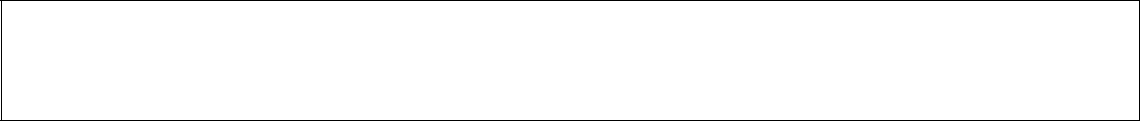 县级动员部署:县扶贫开发领导小组组建县级指导组（审核组），召开动员部署会，组织部署工作和培训业务。↓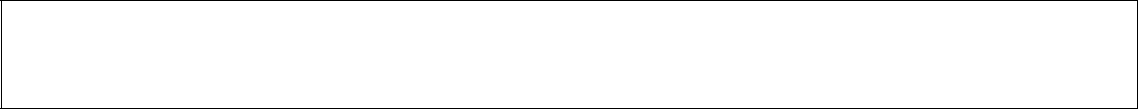 村级自查评议:在县、乡（镇）的指导下，组织村评议代表进行自查评议，填写自查评议意见，采集贫困村变化信息，报乡（镇）人民政府。↓乡镇初验上报:组织初验，将初验名单和《2020 年度贫困村脱贫摘帽认定验收表》报县扶贫开发领导小组。同时，核实贫困村基础信息。↓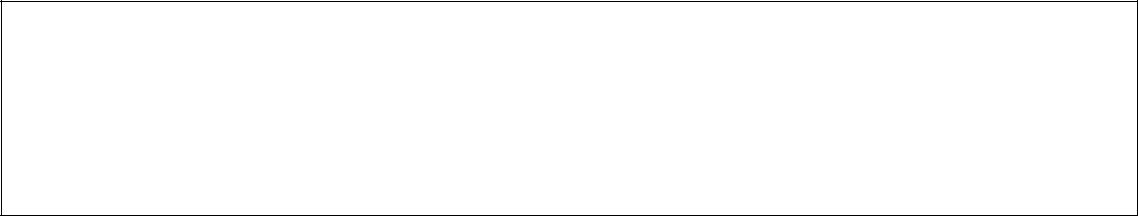 县级审核公示:涉及认定指标的县级主管部门或专责小组分别审核各自负责的单项指标，出具证明材料。县扶贫开发领导小组审核贫困村脱贫摘帽名单，并公示 3 天。公示无异议后，将公示名单和《2020 年度贫困村脱贫摘帽认定验收表》，报市扶贫开发领导小组。↓市级复核审定:对县上报的脱贫摘帽村复核，提出贫困村脱贫摘帽名单并报自治区扶贫开发领导小组。同时，通知我县组织录入信息，标识“出列”，核对信息。↓自治区核查反馈:自治区扶贫开发领导小组对市级上报的贫困村脱贫摘帽名单进行核查，及时将核查结果向市级反馈。↓市级公告出列:收到自治区扶贫开发领导小组核查结果后，市扶贫开发领导小组对上报名单中未通过自治区核查的脱贫摘帽村进行回退，对通过市级复核、自治区核查的脱贫摘帽村，在各乡（镇）内公告退出，同时报自治区扶贫开发领导小组备案。—10 —附件 3县级开展贫困村脱贫摘帽认定工作流程第一步:组建工作队伍抽调涉及贫困村脱贫摘帽指标认定的组织、扶贫、财政、农业、住建、易安、卫生、教育、水利、交通、供电、文体广旅、通讯网络、人社、医保、卫健、民政、档案等部门人员组建县级指导组（审核组），负责对各项指标认定和各项工作开展进行检查指导和审核。第二步:开会动员部署召开会议，传达学习自治区、市相关文件、会议精神和工作要求，部署我县贫困村脱贫摘帽认定工作。开展培训，向县级指导组（审核组）、乡（镇）和贫困村干部讲清讲透脱贫标准、认定程序、方法步骤、佐证方式、时间节点、工作要求，以及各级职责、任务分工、责任落实等。第三步:指导村级自评县级指导组（审核组）会同乡（镇）工作队（初验组），指导贫困村开展自查评议。第四步:等待初验名单等待乡（镇）上报《贫困村脱贫摘帽初验名单》（附件 8）和《2020 年度贫困村脱贫摘帽认定验收表》（附件 7）。第五步:组织县级审核—11 —县扶贫开发领导小组对各乡（镇）上报的《贫困村脱贫摘帽初验名单》和《2020 年度贫困村脱贫摘帽认定验收表》，组织涉及贫困村脱贫摘帽指标的县级主管部门或专责小组，逐村逐项进行审核，填写《行政村精准扶贫档案归档清单（2020 年版）》对应的统计表，在备注栏注明“达标”或“未达标”字样，作为认定依据。根据每个贫困村“十一有一低于”各项脱贫摘帽指标审核结果，县扶贫开发领导小组提出贫困村脱贫摘帽审核名单。第六步:审核名单公示将贫困村脱贫摘帽审核名单在乡（镇）人员活动较集中的地方张贴《贫困村脱贫摘帽公示》（附件 9），公示期 3 天。第七步:上报公示名单贫困村脱贫摘帽审核名单公示无异议后，将《贫困村脱贫摘帽审核公示名单》（附件 10）和《2020 年度贫困村脱贫摘帽认定验收表》，报柳州市扶贫开发领导小组。第八步:配合市级复核配合市级组织对我县贫困村脱贫摘帽认定的复核。第九步:组织录入信息根据市级复核后的通知，组织乡（镇）扶贫信息员将我县 2020 年度脱贫摘帽村信息录入全国扶贫开发信息系统，并标识“出列”，组织县级扶贫信息员检查核对信息。第十步:配合自治区核查配合自治区组织对我县贫困村脱贫摘帽认定的核查。—12 —第十一步:等待市级批复、公告等待柳州市扶贫开发领导小组批复及在各乡（镇）内公告。第十二步:等待上级反馈《2020 年度贫困村脱贫摘帽认定验收表》—13 —附件 4乡（镇）开展贫困村脱贫摘帽认定工作流程第一步:组建工作队伍组建工作队（初验组），抽调乡（镇）党政机关、直属单位人员组成，负责对村级自评进行指导和认定初验。第二步:参加县级培训组织乡镇、村人员参加县级培训。第三步:指导村级自评乡（镇）工作队（初验组）会同县级指导组（审核组）指导贫困村开展自查评议。第四步:等待村级自评等待行政村上报《贫困村脱贫摘帽自查评议意见》（附件 6）。第五步:组织认定初验组织乡（镇）工作队开展认定初验。同时，在全国扶贫开发信息系统打印该村信息采集表，一并采集该村变化信息。第六步:上报初验名单根据初验结果，将《贫困村脱贫摘帽初验名单》和《2020年度贫困村脱贫摘帽认定验收表》报县扶贫开发领导小组。第七步:配合县级审核配合县级组织对本乡（镇）贫困村脱贫摘帽认定的审核。—14 —第八步:等待县级公示等待县扶贫开发领导小组在乡（镇）人员活动较集中的地方进行公示，公示期 3 天。第九步:配合市级复核配合市级组织对本乡（镇）贫困村脱贫摘帽认定的复核。根据市级对县级通知的结果，组织乡（镇）扶贫信息员在全国扶贫开发系统中对脱贫摘帽村进行信息更新和标识“出列”。第十步:配合自治区核查配合自治区组织对本乡（镇）贫困村脱贫摘帽认定的核查。第十一步:等待市级公告等待柳州市扶贫开发领导小组在乡（镇）内公告出列。第十二步:等待上级反馈《2020 年度贫困村脱贫摘帽认定验收表》—15 —附件 5村级开展贫困村脱贫摘帽认定工作流程第一步:组建工作队伍组建由村第一书记、驻村工作队员、村“两委”干部，各村民小组（屯）长、理事会理事长、党支部书记组成的工作小组，负责组织自评、完善档案、配合核验等。确定评议代表名单:由村第一书记、驻村工作队员、村“两委”干部，各村民小组（屯）长、理事会理事长、党支部书记、住村退休干部、老党员、党代表、人大代表、政协委员、妇女代表、教师代表（5-7 人，无该类别代表的、不作要求）组成。第二步:参加县级培训组织村相关人员参加县级培训。第三步:开展自查评议1．在县指导组（审核组）的指导下，组织评议代表结合本村实际情况、采取会议评、现场核等方式，对照自治区贫困村脱贫摘帽标准、《2020 年度贫困村脱贫摘帽认定验收表》（附件 7）、《自治区扶贫开发领导小组关于调整我区扶贫对象脱贫摘帽标准的通知》，逐项进行自查评议，填写《贫困村脱贫摘帽自查评议意见》（附件 6）、评议代表签名，村委会盖章，原件留村委会存档，1 份报乡（镇）人民政府。2．对照全国扶贫开发信息系统的《贫困村信息对照采集表》，—16 —逐项采集贫困村变化信息。3．根据《行政村精准扶贫档案归档清单（2020 年版）》，建立本村佐证材料台账。第四步:配合乡镇初验配合乡（镇）组织对本村脱贫摘帽认定初验和信息采集工作。第五步:配合县级审核配合县级组织对本村脱贫摘帽认定的审核。第六步:配合市级复核配合市级组织对本村脱贫摘帽认定的复核。第七步:配合自治区核查配合自治区组织对本村脱贫摘帽认定的核查。第八步:等待市级公告等待市扶贫开发领导小组在乡（镇）公告退出。第九步:等待上级反馈《2020 年度贫困村脱贫摘帽认定验收表》—17 —附件 6贫困村脱贫摘帽自查评议意见经 村民委员会组织村第一书记、驻村工作队员、村“两委”干部，各村民小组党支部书记、组（屯）长、理事会理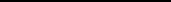 事长，住村退休干部、老党员、党代表、人大代表、政协委员、妇女代表、教师代表等自查、评议，认为本村“三保障”、有安全饮水、有电用、“一低于”等主要指标均达到自治区贫困村“十一有一低于”脱贫摘帽标准。村第一书记（签名）：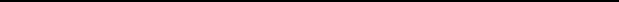 驻村工作队员（签名）：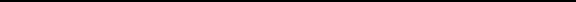 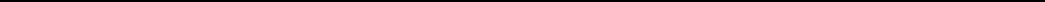 村“两委”干部（签名）: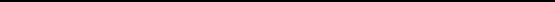 各村民小组党支部书记、组（屯）长、理事会理事长（签名）：退休干部（签名）: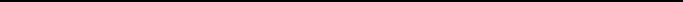 老党员（签名）：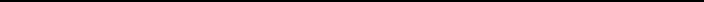 党代表（签名）：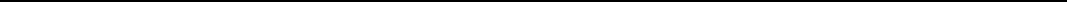 —18 —人大代表（签名）：政协委员（签名）：妇女代表（签名）：教师代表（签名）：村民委员会（盖章）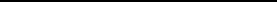 年	月	日说明：1．此评议意见一式 2 份，村委会、乡（镇）人民政府各执 1 份。2．村第一书记、驻村工作队员、村“两委”干部，各村民小组党支部书记、组（屯）长、理事会理事长均要组织参加评议，同时，组织住村退休干部、老党员、党代表、人大代表、政协委员、妇女代表、教师代表 5-7 人参加评议，无该类别代表的，不作要求。—19 —附件 72020 年度贫困村脱贫摘帽认定验收表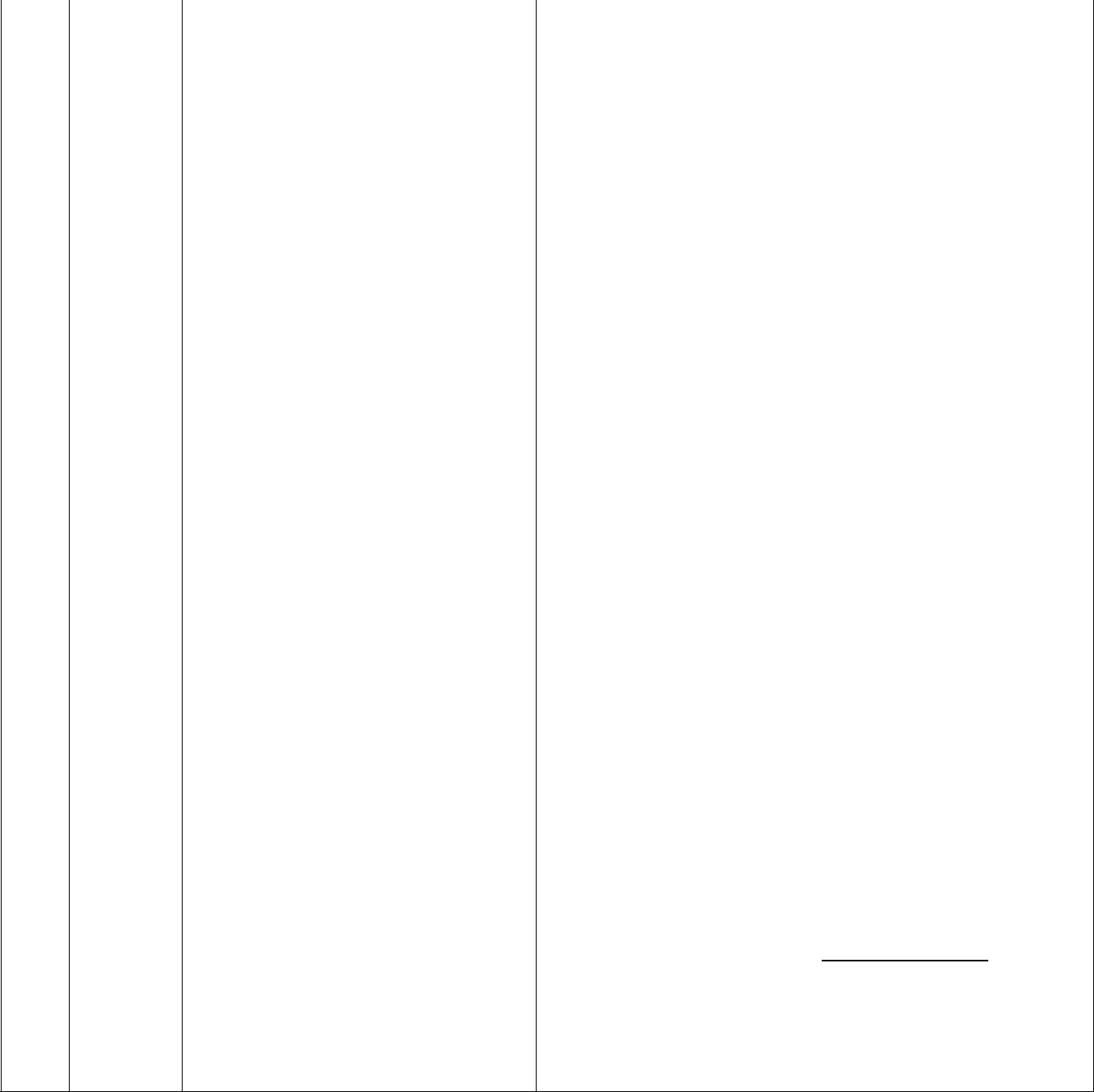 综合判定：达标未达标（原因：	）。—20 —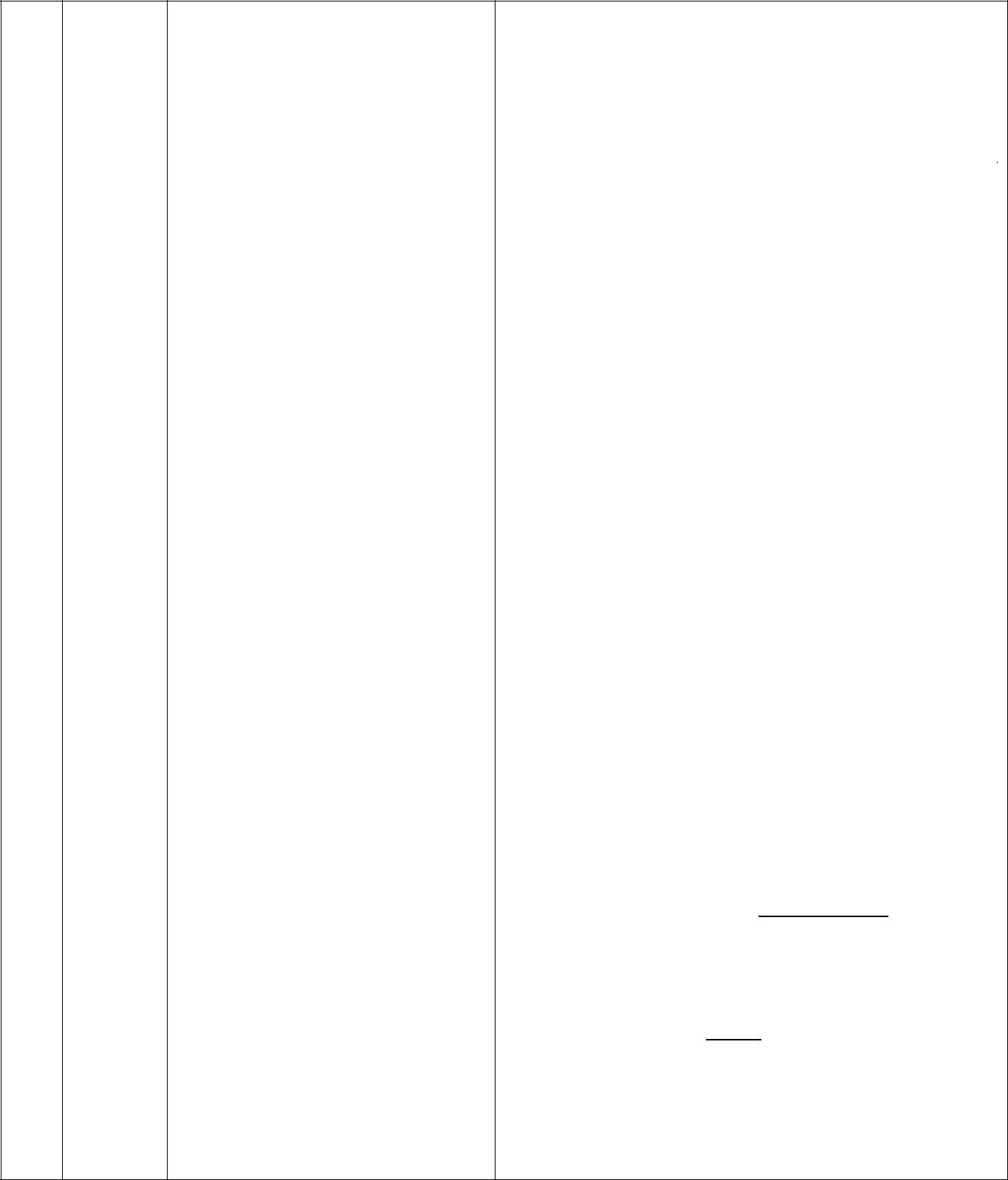 根据以上采集信息综合判定：达标未达标（原因：	）。全村内是否有非贫困户无住房保障（危房）？无如有，有	户。—21 ——22 ——23 ——24 ——25 ——26 —填表说明：1．贫困村脱贫摘帽认定工作由各县（市、区）统筹部署，乡（镇）组织工作队实施初验，初验结果经县级审核公示无异议后，报设区市复核审定。2．核验工作队应本着实事求是的原则，通过询问、查看、计算、核实等，充分了解贫困村及农户的家庭生产生活状况，对各项指标逐项进行核验，如实填写此表。若审计巡视、督查、考核、评估等发现此表与脱贫摘帽认定时实际情况不相符，此表将作为弄虚作假、数字脱贫、虚假脱贫、作风不实等问题的倒查依据。3．由县（市、区）组织将脱贫摘帽村信息录入全国扶贫开发信息系统。4．设区市在自治区核验结束，反馈核验意见后 3 个工作日内，出具审定意见。5．此表一式 4 份，村委会、乡镇人民政府、县（市、区）扶贫办、设区市扶贫办各执 1 份。广西壮族自治区扶贫开发领导小组印制—27 —附件 8贫困村脱贫摘帽初验名单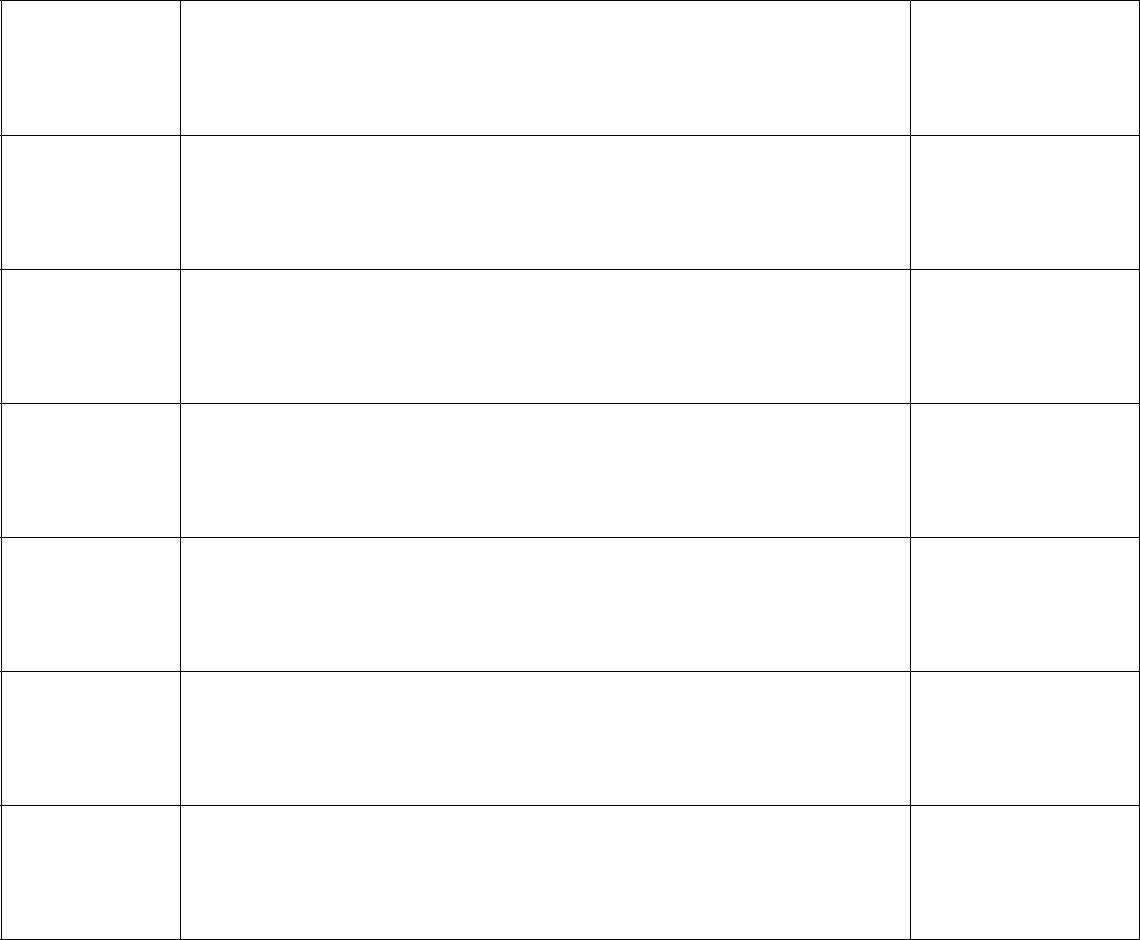 序号贫困村村名备注乡（镇）人民政府（盖章）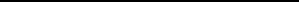 2020年	月	日说明：此名单一式 2 份，乡（镇）人民政府、县（市、区）扶贫办各执 1 份。—28—附件 9贫困村脱贫摘帽公示按照自治区制定的贫困村脱贫摘帽标准，经县扶贫开发领导小组组织入村调查、核实，“三保障”、有安全饮水、有电用、“一低于”等主要指标均达到脱贫摘帽标准，拟向市扶贫开发领导小组申报该村为 2020 年脱贫摘帽村，现予以公示。如有异议，请在 3 天内向县（市、区）扶贫开发领导小组反映。监督值班电话:	。县扶贫开发领导小组（盖章）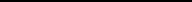 2020年	月	日说明:此公示一式 3 份，村委会、乡（镇）人民政府、县（市、区）扶贫办各执 1 份。—29—附件 10贫困村脱贫摘帽审核公示名单序号贫困村村名备注县扶贫开发领导小组（盖章）2020年	月	日说明：此名单一式 2 份，县（市、区）、设区市扶贫办各执 1 份。—30—附件 11贫困村脱贫摘帽名单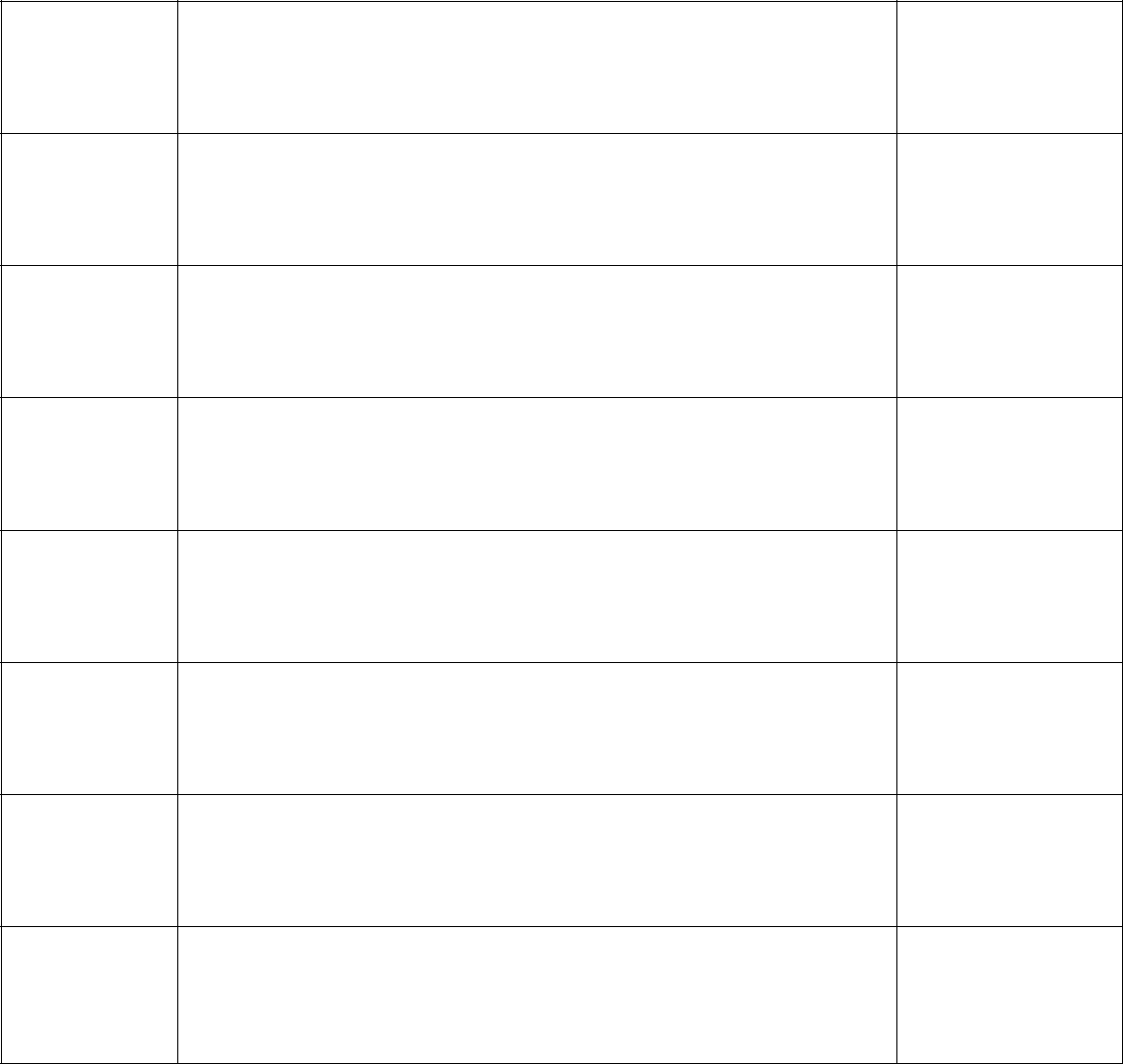 序号贫困村村名备注市扶贫开发领导小组（盖章）2020年	月	日说明：此名单一式 2 份，设区市扶贫办、自治区扶贫办各执 1 份。—31—附件 12贫困村脱贫摘帽公告按照自治区制定的贫困村脱贫摘帽标准，经市扶贫开发领导小组逐项审核，“三保障”、有安全饮水、有电用、“一低于” 等主要指标均达到脱贫摘帽标准，批准该村为 2020 年脱贫摘帽村，现予以公告。监督值班电话:	。市扶贫开发领导小组（盖章）2020年	月	日说明:此公告一式 4 份，村委会、乡（镇）人民政府、县（市、区）扶贫办、设区市扶贫办各执 1 份。—32—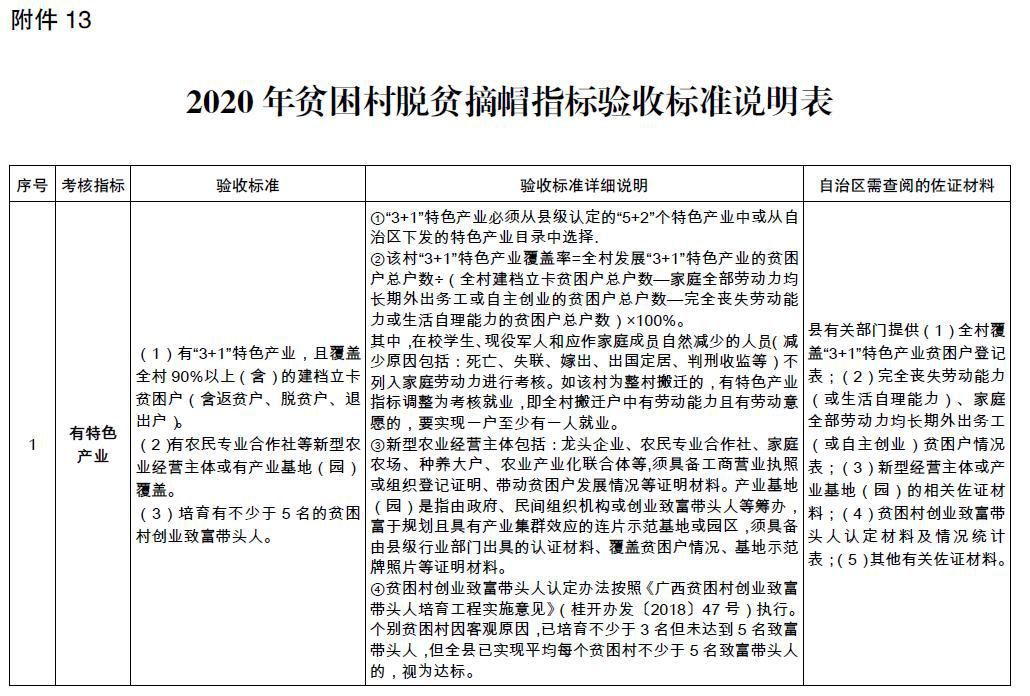 —33—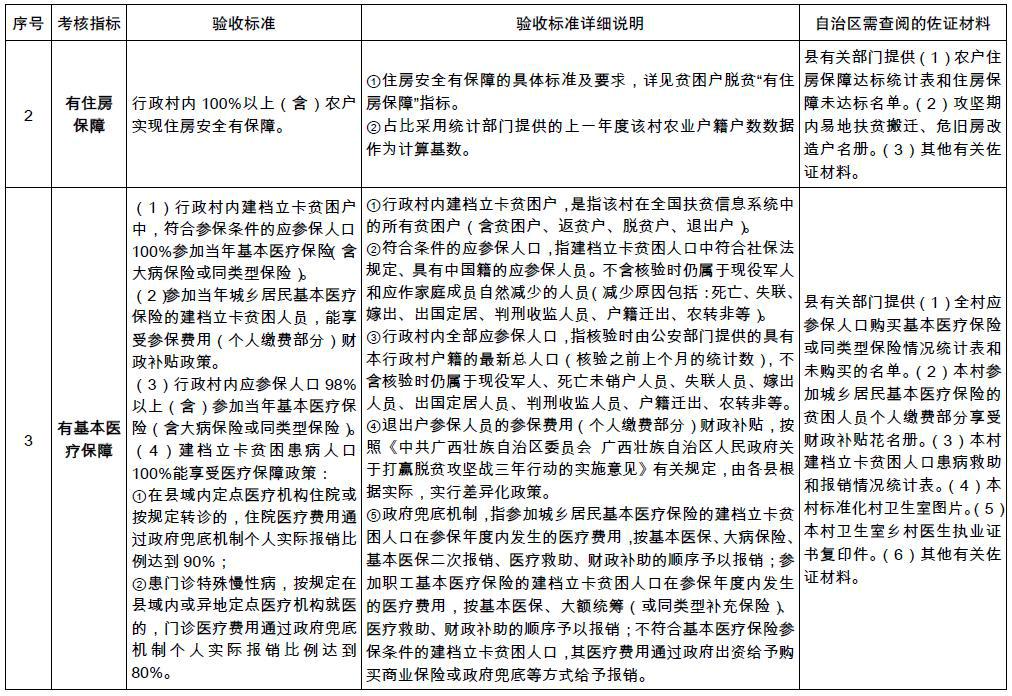 —34—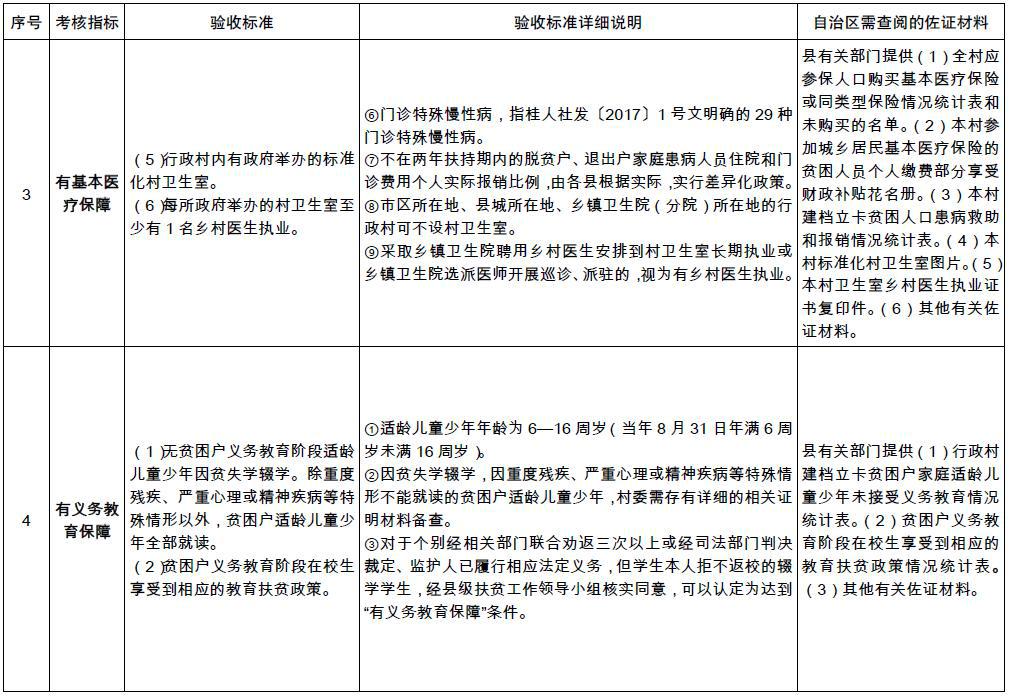 —35—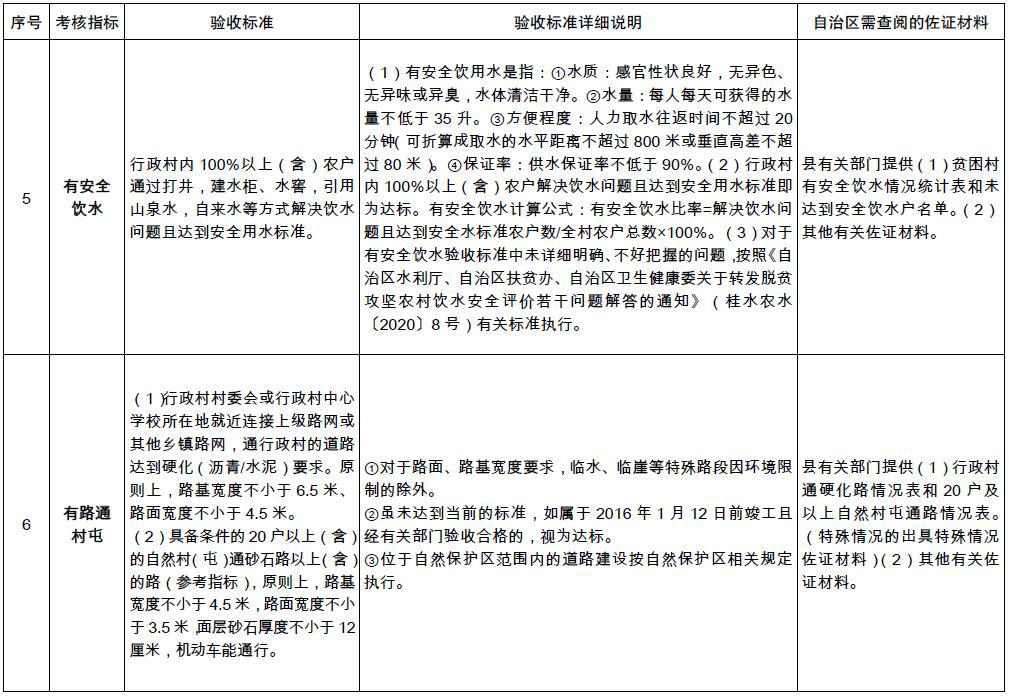 — 36—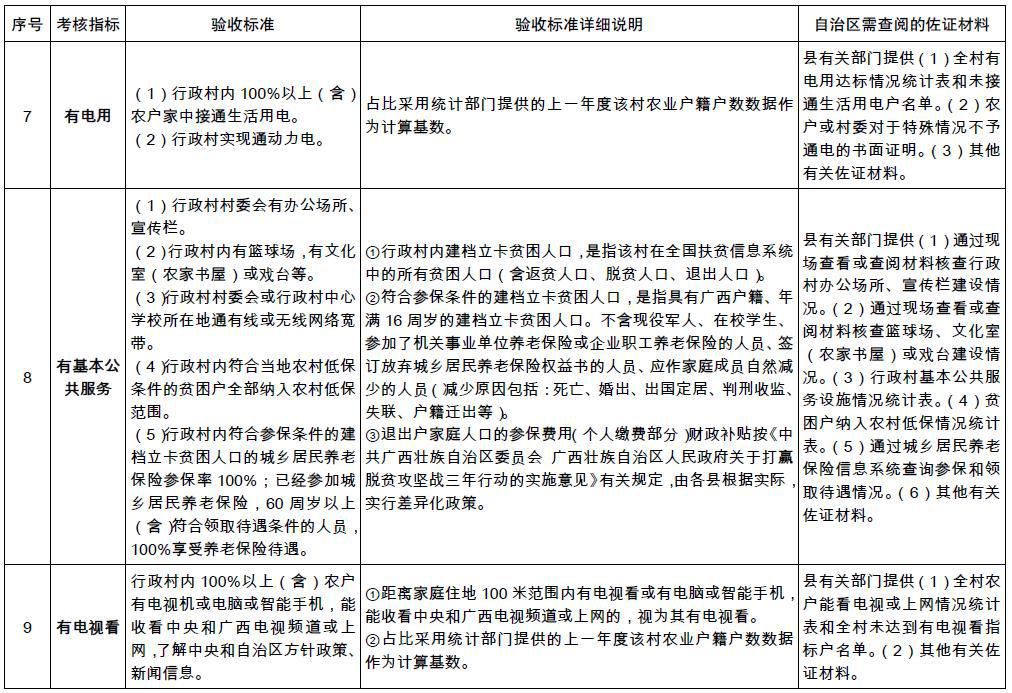 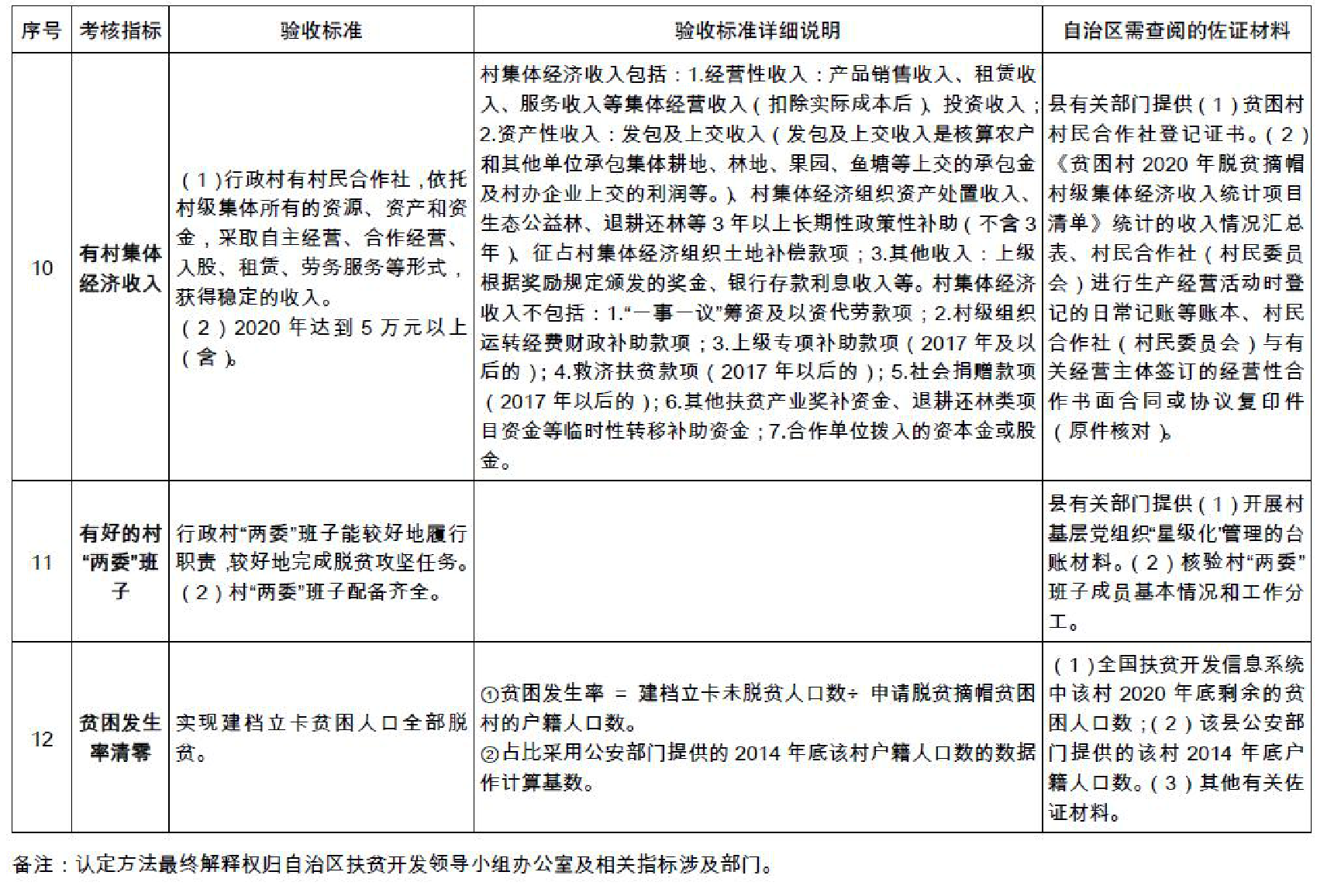 — 38—公开方式：依申请公开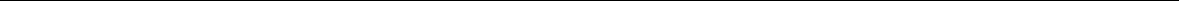 融安县扶贫开发领导小组办公室	2020 年 10 月 9 日印发时间节点工作内容工作落实主体形成的档案及材料县级动员部署：县扶贫开发领导小组、1．《融安县 2020 年度贫困村脱贫摘帽认定工作方1．制定县级工作方案；县扶贫开发领导小组、1．《融安县 2020 年度贫困村脱贫摘帽认定工作方1．制定县级工作方案；各专责小组、案》；10月12日2．召开县级动员、部署、培训工作会；各专责小组、案》；10月12日2．召开县级动员、部署、培训工作会；县扶贫办、2．召开县级动员、部署、培训工作会，形成会议3．组建县级指导组（审核组）、县扶贫办、2．召开县级动员、部署、培训工作会，形成会议3．组建县级指导组（审核组）、各乡（镇）人民政府、通知、照片、签到册以及培训资料。4．组织乡（镇）、村人员参加县级培训。各乡（镇）人民政府、通知、照片、签到册以及培训资料。4．组织乡（镇）、村人员参加县级培训。预脱贫贫困村预脱贫贫困村组建工作队伍（初验组）：由乡（镇）党政机关、直属单位人员、村第一书记、各乡（镇）人民政府、10 月 13-16 日驻村工作队、村“两委”干部、各村民小各乡（镇）人民政府、形成贫困村脱贫摘帽认定工作初验组名单10 月 13-16 日驻村工作队、村“两委”干部、各村民小预脱贫行政村形成贫困村脱贫摘帽认定工作初验组名单组（屯）长、理事会理事长、党支部书预脱贫行政村组（屯）长、理事会理事长、党支部书记等组成。村级自查评议：贫困村结合本村实际情县级指导组（审核组）、乡（镇）村级自查评议：贫困村结合本村实际情工作队（初验组）、第一书记、况、采取开会议评、现场逐项核查等方工作队（初验组）、第一书记、1．填写《2020 年度贫困村脱贫摘帽认定验收表》况、采取开会议评、现场逐项核查等方驻村工作队员、村“两委”干部、1．填写《2020 年度贫困村脱贫摘帽认定验收表》式进行脱贫摘帽自查评议。同时，在全各村民小组（屯）长、理事会理（附件 7）基本信息；10 月 16 日-20 日国扶贫开发信息系统打印该村信息采集各村民小组（屯）长、理事会理2．填写《贫困村脱贫摘帽自查评议意见》（附件 6）；表，一并采集该村、屯变化信息，并由事长、党支部书记、住村退休干3．填写《贫困村信息对照采集表》。村级扶贫信息员，待系统开放后对本村部、老党员、党代表、人大代表、以上 3 份材料上交乡（镇）。村级扶贫信息员，待系统开放后对本村政协委员、妇女代表、教师代表。以上 3 份材料上交乡（镇）。信息进行数据更新。政协委员、妇女代表、教师代表。信息进行数据更新。（无该类别代表的、不作要求）（无该类别代表的、不作要求）时间节点工作内容工作落实主体形成的档案及材料1.  填写《2020 年度贫困村脱贫摘帽认定验收表》10 月 21-23 日乡镇初验上报：乡（镇）组织工作队开乡镇工作队（初验组）（附件 7）乡（镇）初验意见，盖章；10 月 21-23 日展认定初验。乡镇工作队（初验组）2．填写《贫困村脱贫摘帽初验名单》（附件 8）。展认定初验。2．填写《贫困村脱贫摘帽初验名单》（附件 8）。以上 2 份材料上交县扶贫开发领导小组。县级审核：县扶贫开发领导小组组织涉10 月 23 日-26 日及贫困村脱贫摘帽指标的县级主管部门县级指导组（审核组）形成审核材料、档案10 月 23 日-26 日或专责小组（县审核组），逐村逐项进县级指导组（审核组）形成审核材料、档案或专责小组（县审核组），逐村逐项进行审核，提出贫困村脱贫摘帽名单。填写《贫困村脱贫摘帽公示》（附件 9），公示后县级公示：在乡（镇）人员活动较为集填写《贫困村脱贫摘帽审核公示名单》（附件 10）10月29日前中的地方张贴《贫困村脱贫摘帽公示》，县扶贫开发领导小组和《2020 年度贫困村脱贫摘帽认定验收表》（附件公示期 3 天。7）县级意见，盖章。以上材料上交市扶贫开发领导小组。市级复核组到我县脱贫摘帽村逐村逐项10 月 29 日-31 日进行审核。（具体市级复核时间届时以市级各有关部门。柳州市通知为准）10月31日组织乡（镇）扶贫信息员在全国扶贫开县扶贫开发综合服务中心、乡10月31日发系统中对脱贫摘帽村进行信息更新和（镇）扶贫工作站、乡（镇）扶晚 24:00 前发系统中对脱贫摘帽村进行信息更新和（镇）扶贫工作站、乡（镇）扶晚 24:00 前标识“出列”。贫信息员。标识“出列”。贫信息员。市市县县乡（镇）乡（镇）乡（镇）乡（镇）乡（镇）村（社区）村（社区）村（社区）村（社区）村（社区）村（社区）村（社区）序脱贫验收标准认定情况认定情况认定情况认定情况认定情况认定情况认定情况认定情况认定情况认定情况认定情况认定情况号指标验收标准认定情况认定情况认定情况认定情况认定情况认定情况认定情况认定情况认定情况认定情况认定情况认定情况号指标1．特色产业名称:1．特色产业名称:1．特色产业名称:1．特色产业名称:1．特色产业名称:1．特色产业名称:1．特色产业名称:1．特色产业名称:1．特色产业名称:1．特色产业名称:。。。全村贫困户全村贫困户全村贫困户全村贫困户全村贫困户全村贫困户户，家庭全部劳动力均长户，家庭全部劳动力均长户，家庭全部劳动力均长户，家庭全部劳动力均长户，家庭全部劳动力均长户，家庭全部劳动力均长户，家庭全部劳动力均长户，家庭全部劳动力均长户，家庭全部劳动力均长户，家庭全部劳动力均长户，家庭全部劳动力均长户，家庭全部劳动力均长期外出务工或自主创业的贫困户有期外出务工或自主创业的贫困户有期外出务工或自主创业的贫困户有期外出务工或自主创业的贫困户有期外出务工或自主创业的贫困户有期外出务工或自主创业的贫困户有期外出务工或自主创业的贫困户有期外出务工或自主创业的贫困户有期外出务工或自主创业的贫困户有期外出务工或自主创业的贫困户有期外出务工或自主创业的贫困户有期外出务工或自主创业的贫困户有期外出务工或自主创业的贫困户有户，户，完全丧失劳动能力或生活自理能力的贫困户完全丧失劳动能力或生活自理能力的贫困户完全丧失劳动能力或生活自理能力的贫困户完全丧失劳动能力或生活自理能力的贫困户完全丧失劳动能力或生活自理能力的贫困户完全丧失劳动能力或生活自理能力的贫困户完全丧失劳动能力或生活自理能力的贫困户完全丧失劳动能力或生活自理能力的贫困户完全丧失劳动能力或生活自理能力的贫困户完全丧失劳动能力或生活自理能力的贫困户完全丧失劳动能力或生活自理能力的贫困户完全丧失劳动能力或生活自理能力的贫困户完全丧失劳动能力或生活自理能力的贫困户完全丧失劳动能力或生活自理能力的贫困户完全丧失劳动能力或生活自理能力的贫困户完全丧失劳动能力或生活自理能力的贫困户完全丧失劳动能力或生活自理能力的贫困户完全丧失劳动能力或生活自理能力的贫困户完全丧失劳动能力或生活自理能力的贫困户户。有特色产业贫困户户。有特色产业贫困户户。有特色产业贫困户户。有特色产业贫困户户。有特色产业贫困户户。有特色产业贫困户户。有特色产业贫困户户。有特色产业贫困户户。有特色产业贫困户户。有特色产业贫困户户，特色产业户，特色产业户，特色产业户，特色产业户，特色产业户，特色产业户，特色产业覆盖贫困户比例:覆盖贫困户比例:覆盖贫困户比例:覆盖贫困户比例:覆盖贫困户比例:%。（1）有“3+1”特色产业，且（1）有“3+1”特色产业，且（1）有“3+1”特色产业，且（1）有“3+1”特色产业，且（1）有“3+1”特色产业，且2. 农民专业合作社等新型农业经营主体或2. 农民专业合作社等新型农业经营主体或2. 农民专业合作社等新型农业经营主体或2. 农民专业合作社等新型农业经营主体或2. 农民专业合作社等新型农业经营主体或2. 农民专业合作社等新型农业经营主体或2. 农民专业合作社等新型农业经营主体或2. 农民专业合作社等新型农业经营主体或2. 农民专业合作社等新型农业经营主体或2. 农民专业合作社等新型农业经营主体或2. 农民专业合作社等新型农业经营主体或2. 农民专业合作社等新型农业经营主体或2. 农民专业合作社等新型农业经营主体或2. 农民专业合作社等新型农业经营主体或2. 农民专业合作社等新型农业经营主体或2. 农民专业合作社等新型农业经营主体或2. 农民专业合作社等新型农业经营主体或2. 农民专业合作社等新型农业经营主体或2. 农民专业合作社等新型农业经营主体或覆盖全村 90%以上（含）的建覆盖全村 90%以上（含）的建覆盖全村 90%以上（含）的建覆盖全村 90%以上（含）的建覆盖全村 90%以上（含）的建产业基地（园）名称:产业基地（园）名称:产业基地（园）名称:产业基地（园）名称:产业基地（园）名称:产业基地（园）名称:产业基地（园）名称:产业基地（园）名称:产业基地（园）名称:产业基地（园）名称:档立卡贫困户（含返贫户、脱档立卡贫困户（含返贫户、脱档立卡贫困户（含返贫户、脱档立卡贫困户（含返贫户、脱档立卡贫困户（含返贫户、脱。。贫户、退出户）。贫户、退出户）。贫户、退出户）。3. 培育有3. 培育有3. 培育有3. 培育有3. 培育有3. 培育有名贫困村创业致富带头人。名贫困村创业致富带头人。名贫困村创业致富带头人。名贫困村创业致富带头人。名贫困村创业致富带头人。名贫困村创业致富带头人。名贫困村创业致富带头人。名贫困村创业致富带头人。名贫困村创业致富带头人。名贫困村创业致富带头人。名贫困村创业致富带头人。名贫困村创业致富带头人。名贫困村创业致富带头人。1有特（2）有农民专业合作社等新  （认定致富带头人需满足三个条件:一是参加扶（2）有农民专业合作社等新  （认定致富带头人需满足三个条件:一是参加扶（2）有农民专业合作社等新  （认定致富带头人需满足三个条件:一是参加扶（2）有农民专业合作社等新  （认定致富带头人需满足三个条件:一是参加扶（2）有农民专业合作社等新  （认定致富带头人需满足三个条件:一是参加扶（2）有农民专业合作社等新  （认定致富带头人需满足三个条件:一是参加扶（2）有农民专业合作社等新  （认定致富带头人需满足三个条件:一是参加扶（2）有农民专业合作社等新  （认定致富带头人需满足三个条件:一是参加扶（2）有农民专业合作社等新  （认定致富带头人需满足三个条件:一是参加扶（2）有农民专业合作社等新  （认定致富带头人需满足三个条件:一是参加扶（2）有农民专业合作社等新  （认定致富带头人需满足三个条件:一是参加扶（2）有农民专业合作社等新  （认定致富带头人需满足三个条件:一是参加扶（2）有农民专业合作社等新  （认定致富带头人需满足三个条件:一是参加扶（2）有农民专业合作社等新  （认定致富带头人需满足三个条件:一是参加扶（2）有农民专业合作社等新  （认定致富带头人需满足三个条件:一是参加扶（2）有农民专业合作社等新  （认定致富带头人需满足三个条件:一是参加扶（2）有农民专业合作社等新  （认定致富带头人需满足三个条件:一是参加扶（2）有农民专业合作社等新  （认定致富带头人需满足三个条件:一是参加扶（2）有农民专业合作社等新  （认定致富带头人需满足三个条件:一是参加扶（2）有农民专业合作社等新  （认定致富带头人需满足三个条件:一是参加扶（2）有农民专业合作社等新  （认定致富带头人需满足三个条件:一是参加扶（2）有农民专业合作社等新  （认定致富带头人需满足三个条件:一是参加扶（2）有农民专业合作社等新  （认定致富带头人需满足三个条件:一是参加扶（2）有农民专业合作社等新  （认定致富带头人需满足三个条件:一是参加扶有特型农业经营主体或有产业基  贫部门在培训基地举办的贫困村创业致富带头型农业经营主体或有产业基  贫部门在培训基地举办的贫困村创业致富带头型农业经营主体或有产业基  贫部门在培训基地举办的贫困村创业致富带头型农业经营主体或有产业基  贫部门在培训基地举办的贫困村创业致富带头型农业经营主体或有产业基  贫部门在培训基地举办的贫困村创业致富带头型农业经营主体或有产业基  贫部门在培训基地举办的贫困村创业致富带头型农业经营主体或有产业基  贫部门在培训基地举办的贫困村创业致富带头型农业经营主体或有产业基  贫部门在培训基地举办的贫困村创业致富带头型农业经营主体或有产业基  贫部门在培训基地举办的贫困村创业致富带头型农业经营主体或有产业基  贫部门在培训基地举办的贫困村创业致富带头型农业经营主体或有产业基  贫部门在培训基地举办的贫困村创业致富带头型农业经营主体或有产业基  贫部门在培训基地举办的贫困村创业致富带头型农业经营主体或有产业基  贫部门在培训基地举办的贫困村创业致富带头型农业经营主体或有产业基  贫部门在培训基地举办的贫困村创业致富带头型农业经营主体或有产业基  贫部门在培训基地举办的贫困村创业致富带头型农业经营主体或有产业基  贫部门在培训基地举办的贫困村创业致富带头型农业经营主体或有产业基  贫部门在培训基地举办的贫困村创业致富带头型农业经营主体或有产业基  贫部门在培训基地举办的贫困村创业致富带头型农业经营主体或有产业基  贫部门在培训基地举办的贫困村创业致富带头型农业经营主体或有产业基  贫部门在培训基地举办的贫困村创业致富带头型农业经营主体或有产业基  贫部门在培训基地举办的贫困村创业致富带头型农业经营主体或有产业基  贫部门在培训基地举办的贫困村创业致富带头型农业经营主体或有产业基  贫部门在培训基地举办的贫困村创业致富带头型农业经营主体或有产业基  贫部门在培训基地举办的贫困村创业致富带头色产型农业经营主体或有产业基  贫部门在培训基地举办的贫困村创业致富带头型农业经营主体或有产业基  贫部门在培训基地举办的贫困村创业致富带头型农业经营主体或有产业基  贫部门在培训基地举办的贫困村创业致富带头型农业经营主体或有产业基  贫部门在培训基地举办的贫困村创业致富带头型农业经营主体或有产业基  贫部门在培训基地举办的贫困村创业致富带头型农业经营主体或有产业基  贫部门在培训基地举办的贫困村创业致富带头型农业经营主体或有产业基  贫部门在培训基地举办的贫困村创业致富带头型农业经营主体或有产业基  贫部门在培训基地举办的贫困村创业致富带头型农业经营主体或有产业基  贫部门在培训基地举办的贫困村创业致富带头型农业经营主体或有产业基  贫部门在培训基地举办的贫困村创业致富带头型农业经营主体或有产业基  贫部门在培训基地举办的贫困村创业致富带头型农业经营主体或有产业基  贫部门在培训基地举办的贫困村创业致富带头型农业经营主体或有产业基  贫部门在培训基地举办的贫困村创业致富带头型农业经营主体或有产业基  贫部门在培训基地举办的贫困村创业致富带头型农业经营主体或有产业基  贫部门在培训基地举办的贫困村创业致富带头型农业经营主体或有产业基  贫部门在培训基地举办的贫困村创业致富带头型农业经营主体或有产业基  贫部门在培训基地举办的贫困村创业致富带头型农业经营主体或有产业基  贫部门在培训基地举办的贫困村创业致富带头型农业经营主体或有产业基  贫部门在培训基地举办的贫困村创业致富带头型农业经营主体或有产业基  贫部门在培训基地举办的贫困村创业致富带头型农业经营主体或有产业基  贫部门在培训基地举办的贫困村创业致富带头型农业经营主体或有产业基  贫部门在培训基地举办的贫困村创业致富带头型农业经营主体或有产业基  贫部门在培训基地举办的贫困村创业致富带头型农业经营主体或有产业基  贫部门在培训基地举办的贫困村创业致富带头色产地（园）覆盖。地（园）覆盖。地（园）覆盖。人培训班；二是培训基地必须是各级扶贫部门认人培训班；二是培训基地必须是各级扶贫部门认人培训班；二是培训基地必须是各级扶贫部门认人培训班；二是培训基地必须是各级扶贫部门认人培训班；二是培训基地必须是各级扶贫部门认人培训班；二是培训基地必须是各级扶贫部门认人培训班；二是培训基地必须是各级扶贫部门认人培训班；二是培训基地必须是各级扶贫部门认人培训班；二是培训基地必须是各级扶贫部门认人培训班；二是培训基地必须是各级扶贫部门认人培训班；二是培训基地必须是各级扶贫部门认人培训班；二是培训基地必须是各级扶贫部门认人培训班；二是培训基地必须是各级扶贫部门认人培训班；二是培训基地必须是各级扶贫部门认人培训班；二是培训基地必须是各级扶贫部门认人培训班；二是培训基地必须是各级扶贫部门认人培训班；二是培训基地必须是各级扶贫部门认人培训班；二是培训基地必须是各级扶贫部门认人培训班；二是培训基地必须是各级扶贫部门认业地（园）覆盖。地（园）覆盖。地（园）覆盖。人培训班；二是培训基地必须是各级扶贫部门认人培训班；二是培训基地必须是各级扶贫部门认人培训班；二是培训基地必须是各级扶贫部门认人培训班；二是培训基地必须是各级扶贫部门认人培训班；二是培训基地必须是各级扶贫部门认人培训班；二是培训基地必须是各级扶贫部门认人培训班；二是培训基地必须是各级扶贫部门认人培训班；二是培训基地必须是各级扶贫部门认人培训班；二是培训基地必须是各级扶贫部门认人培训班；二是培训基地必须是各级扶贫部门认人培训班；二是培训基地必须是各级扶贫部门认人培训班；二是培训基地必须是各级扶贫部门认人培训班；二是培训基地必须是各级扶贫部门认人培训班；二是培训基地必须是各级扶贫部门认人培训班；二是培训基地必须是各级扶贫部门认人培训班；二是培训基地必须是各级扶贫部门认人培训班；二是培训基地必须是各级扶贫部门认人培训班；二是培训基地必须是各级扶贫部门认人培训班；二是培训基地必须是各级扶贫部门认业（3）培育有不少于 5 名的贫  定且报自治区扶贫办备案的贫困村创业致富带（3）培育有不少于 5 名的贫  定且报自治区扶贫办备案的贫困村创业致富带（3）培育有不少于 5 名的贫  定且报自治区扶贫办备案的贫困村创业致富带（3）培育有不少于 5 名的贫  定且报自治区扶贫办备案的贫困村创业致富带（3）培育有不少于 5 名的贫  定且报自治区扶贫办备案的贫困村创业致富带（3）培育有不少于 5 名的贫  定且报自治区扶贫办备案的贫困村创业致富带（3）培育有不少于 5 名的贫  定且报自治区扶贫办备案的贫困村创业致富带（3）培育有不少于 5 名的贫  定且报自治区扶贫办备案的贫困村创业致富带（3）培育有不少于 5 名的贫  定且报自治区扶贫办备案的贫困村创业致富带（3）培育有不少于 5 名的贫  定且报自治区扶贫办备案的贫困村创业致富带（3）培育有不少于 5 名的贫  定且报自治区扶贫办备案的贫困村创业致富带（3）培育有不少于 5 名的贫  定且报自治区扶贫办备案的贫困村创业致富带（3）培育有不少于 5 名的贫  定且报自治区扶贫办备案的贫困村创业致富带（3）培育有不少于 5 名的贫  定且报自治区扶贫办备案的贫困村创业致富带（3）培育有不少于 5 名的贫  定且报自治区扶贫办备案的贫困村创业致富带（3）培育有不少于 5 名的贫  定且报自治区扶贫办备案的贫困村创业致富带（3）培育有不少于 5 名的贫  定且报自治区扶贫办备案的贫困村创业致富带（3）培育有不少于 5 名的贫  定且报自治区扶贫办备案的贫困村创业致富带（3）培育有不少于 5 名的贫  定且报自治区扶贫办备案的贫困村创业致富带（3）培育有不少于 5 名的贫  定且报自治区扶贫办备案的贫困村创业致富带（3）培育有不少于 5 名的贫  定且报自治区扶贫办备案的贫困村创业致富带（3）培育有不少于 5 名的贫  定且报自治区扶贫办备案的贫困村创业致富带（3）培育有不少于 5 名的贫  定且报自治区扶贫办备案的贫困村创业致富带（3）培育有不少于 5 名的贫  定且报自治区扶贫办备案的贫困村创业致富带（3）培育有不少于 5 名的贫  定且报自治区扶贫办备案的贫困村创业致富带（3）培育有不少于 5 名的贫  定且报自治区扶贫办备案的贫困村创业致富带（3）培育有不少于 5 名的贫  定且报自治区扶贫办备案的贫困村创业致富带（3）培育有不少于 5 名的贫  定且报自治区扶贫办备案的贫困村创业致富带（3）培育有不少于 5 名的贫  定且报自治区扶贫办备案的贫困村创业致富带（3）培育有不少于 5 名的贫  定且报自治区扶贫办备案的贫困村创业致富带（3）培育有不少于 5 名的贫  定且报自治区扶贫办备案的贫困村创业致富带（3）培育有不少于 5 名的贫  定且报自治区扶贫办备案的贫困村创业致富带（3）培育有不少于 5 名的贫  定且报自治区扶贫办备案的贫困村创业致富带（3）培育有不少于 5 名的贫  定且报自治区扶贫办备案的贫困村创业致富带（3）培育有不少于 5 名的贫  定且报自治区扶贫办备案的贫困村创业致富带（3）培育有不少于 5 名的贫  定且报自治区扶贫办备案的贫困村创业致富带（3）培育有不少于 5 名的贫  定且报自治区扶贫办备案的贫困村创业致富带（3）培育有不少于 5 名的贫  定且报自治区扶贫办备案的贫困村创业致富带（3）培育有不少于 5 名的贫  定且报自治区扶贫办备案的贫困村创业致富带（3）培育有不少于 5 名的贫  定且报自治区扶贫办备案的贫困村创业致富带（3）培育有不少于 5 名的贫  定且报自治区扶贫办备案的贫困村创业致富带（3）培育有不少于 5 名的贫  定且报自治区扶贫办备案的贫困村创业致富带（3）培育有不少于 5 名的贫  定且报自治区扶贫办备案的贫困村创业致富带（3）培育有不少于 5 名的贫  定且报自治区扶贫办备案的贫困村创业致富带（3）培育有不少于 5 名的贫  定且报自治区扶贫办备案的贫困村创业致富带（3）培育有不少于 5 名的贫  定且报自治区扶贫办备案的贫困村创业致富带（3）培育有不少于 5 名的贫  定且报自治区扶贫办备案的贫困村创业致富带（3）培育有不少于 5 名的贫  定且报自治区扶贫办备案的贫困村创业致富带困村创业致富带头人。困村创业致富带头人。困村创业致富带头人。困村创业致富带头人。困村创业致富带头人。头人培训基地；三是集中培训时间不少于 15 天，头人培训基地；三是集中培训时间不少于 15 天，头人培训基地；三是集中培训时间不少于 15 天，头人培训基地；三是集中培训时间不少于 15 天，头人培训基地；三是集中培训时间不少于 15 天，头人培训基地；三是集中培训时间不少于 15 天，头人培训基地；三是集中培训时间不少于 15 天，头人培训基地；三是集中培训时间不少于 15 天，头人培训基地；三是集中培训时间不少于 15 天，头人培训基地；三是集中培训时间不少于 15 天，头人培训基地；三是集中培训时间不少于 15 天，头人培训基地；三是集中培训时间不少于 15 天，头人培训基地；三是集中培训时间不少于 15 天，头人培训基地；三是集中培训时间不少于 15 天，头人培训基地；三是集中培训时间不少于 15 天，头人培训基地；三是集中培训时间不少于 15 天，头人培训基地；三是集中培训时间不少于 15 天，头人培训基地；三是集中培训时间不少于 15 天，头人培训基地；三是集中培训时间不少于 15 天，并取得结业证书。）致富带头人姓名：并取得结业证书。）致富带头人姓名：并取得结业证书。）致富带头人姓名：并取得结业证书。）致富带头人姓名：并取得结业证书。）致富带头人姓名：并取得结业证书。）致富带头人姓名：并取得结业证书。）致富带头人姓名：并取得结业证书。）致富带头人姓名：并取得结业证书。）致富带头人姓名：并取得结业证书。）致富带头人姓名：并取得结业证书。）致富带头人姓名：并取得结业证书。）致富带头人姓名：并取得结业证书。）致富带头人姓名：并取得结业证书。）致富带头人姓名：并取得结业证书。）致富带头人姓名：并取得结业证书。）致富带头人姓名：并取得结业证书。）致富带头人姓名：。。4．其他情况：4．其他情况：4．其他情况：4．其他情况：4．其他情况：4．其他情况：。序脱贫验收标准认定情况认定情况认定情况认定情况认定情况号指标验收标准认定情况认定情况认定情况认定情况认定情况号指标全村农户全村农户全村农户全村农户全村农户户，有住房保障的农户户，有住房保障的农户户，有住房保障的农户户，有住房保障的农户户，有住房保障的农户户，有住房保障的农户户，有住房保障的农户户，有住房保障的农户户，有住房保障的农户户，有住房保障的农户户，有住房保障的农户户，有住房保障的农户户，占户，占户，占%。其中，有住房保障的未脱%。其中，有住房保障的未脱%。其中，有住房保障的未脱%。其中，有住房保障的未脱%。其中，有住房保障的未脱%。其中，有住房保障的未脱%。其中，有住房保障的未脱%。其中，有住房保障的未脱%。其中，有住房保障的未脱%。其中，有住房保障的未脱%。其中，有住房保障的未脱%。其中，有住房保障的未脱%。其中，有住房保障的未脱%。其中，有住房保障的未脱贫户户、脱贫户（含退出户）户、脱贫户（含退出户）户、脱贫户（含退出户）户、脱贫户（含退出户）户、脱贫户（含退出户）户、脱贫户（含退出户）户、脱贫户（含退出户）户、脱贫户（含退出户）户、脱贫户（含退出户）户、脱贫户（含退出户）户、脱贫户（含退出户）户、户、户、非贫困户非贫困户非贫困户非贫困户非贫困户非贫困户户。户。户。户。户。户。住房有保障户包括:住房有保障户包括:住房有保障户包括:住房有保障户包括:住房有保障户包括:住房有保障户包括:住房有保障户包括:住房有保障户包括:住房有保障户包括:住房有保障户包括:住房有保障户包括:住房有保障户包括:1．原住房稳固，有住房保障的1．原住房稳固，有住房保障的1．原住房稳固，有住房保障的1．原住房稳固，有住房保障的1．原住房稳固，有住房保障的1．原住房稳固，有住房保障的1．原住房稳固，有住房保障的1．原住房稳固，有住房保障的1．原住房稳固，有住房保障的1．原住房稳固，有住房保障的1．原住房稳固，有住房保障的1．原住房稳固，有住房保障的1．原住房稳固，有住房保障的1．原住房稳固，有住房保障的1．原住房稳固，有住房保障的户户户户户户2．通过易地扶贫搬迁，有住房保障的2．通过易地扶贫搬迁，有住房保障的2．通过易地扶贫搬迁，有住房保障的2．通过易地扶贫搬迁，有住房保障的2．通过易地扶贫搬迁，有住房保障的2．通过易地扶贫搬迁，有住房保障的2．通过易地扶贫搬迁，有住房保障的2．通过易地扶贫搬迁，有住房保障的2．通过易地扶贫搬迁，有住房保障的2．通过易地扶贫搬迁，有住房保障的2．通过易地扶贫搬迁，有住房保障的2．通过易地扶贫搬迁，有住房保障的2．通过易地扶贫搬迁，有住房保障的2．通过易地扶贫搬迁，有住房保障的2．通过易地扶贫搬迁，有住房保障的2．通过易地扶贫搬迁，有住房保障的2．通过易地扶贫搬迁，有住房保障的2．通过易地扶贫搬迁，有住房保障的2．通过易地扶贫搬迁，有住房保障的2．通过易地扶贫搬迁，有住房保障的2．通过易地扶贫搬迁，有住房保障的户。其中:属于集中安置的，房屋质量合户。其中:属于集中安置的，房屋质量合户。其中:属于集中安置的，房屋质量合户。其中:属于集中安置的，房屋质量合户。其中:属于集中安置的，房屋质量合户。其中:属于集中安置的，房屋质量合户。其中:属于集中安置的，房屋质量合户。其中:属于集中安置的，房屋质量合户。其中:属于集中安置的，房屋质量合户。其中:属于集中安置的，房屋质量合户。其中:属于集中安置的，房屋质量合户。其中:属于集中安置的，房屋质量合户。其中:属于集中安置的，房屋质量合户。其中:属于集中安置的，房屋质量合户。其中:属于集中安置的，房屋质量合户。其中:属于集中安置的，房屋质量合户。其中:属于集中安置的，房屋质量合户。其中:属于集中安置的，房屋质量合户。其中:属于集中安置的，房屋质量合户。其中:属于集中安置的，房屋质量合格具备入住条件，且已实际搬迁入住的格具备入住条件，且已实际搬迁入住的格具备入住条件，且已实际搬迁入住的格具备入住条件，且已实际搬迁入住的格具备入住条件，且已实际搬迁入住的格具备入住条件，且已实际搬迁入住的格具备入住条件，且已实际搬迁入住的格具备入住条件，且已实际搬迁入住的格具备入住条件，且已实际搬迁入住的格具备入住条件，且已实际搬迁入住的格具备入住条件，且已实际搬迁入住的格具备入住条件，且已实际搬迁入住的格具备入住条件，且已实际搬迁入住的格具备入住条件，且已实际搬迁入住的格具备入住条件，且已实际搬迁入住的格具备入住条件，且已实际搬迁入住的户；属于分散安置的，房屋质量合格具备入住条户；属于分散安置的，房屋质量合格具备入住条户；属于分散安置的，房屋质量合格具备入住条户；属于分散安置的，房屋质量合格具备入住条户；属于分散安置的，房屋质量合格具备入住条户；属于分散安置的，房屋质量合格具备入住条户；属于分散安置的，房屋质量合格具备入住条户；属于分散安置的，房屋质量合格具备入住条户；属于分散安置的，房屋质量合格具备入住条户；属于分散安置的，房屋质量合格具备入住条户；属于分散安置的，房屋质量合格具备入住条户；属于分散安置的，房屋质量合格具备入住条户；属于分散安置的，房屋质量合格具备入住条户；属于分散安置的，房屋质量合格具备入住条户；属于分散安置的，房屋质量合格具备入住条户；属于分散安置的，房屋质量合格具备入住条户；属于分散安置的，房屋质量合格具备入住条户；属于分散安置的，房屋质量合格具备入住条户；属于分散安置的，房屋质量合格具备入住条户；属于分散安置的，房屋质量合格具备入住条户；属于分散安置的，房屋质量合格具备入住条户；属于分散安置的，房屋质量合格具备入住条件，且已实际搬迁入住的件，且已实际搬迁入住的件，且已实际搬迁入住的件，且已实际搬迁入住的件，且已实际搬迁入住的件，且已实际搬迁入住的件，且已实际搬迁入住的件，且已实际搬迁入住的件，且已实际搬迁入住的件，且已实际搬迁入住的件，且已实际搬迁入住的件，且已实际搬迁入住的件，且已实际搬迁入住的户。户。户。3．危旧房改造户，房屋质量合格、达到入3．危旧房改造户，房屋质量合格、达到入3．危旧房改造户，房屋质量合格、达到入3．危旧房改造户，房屋质量合格、达到入3．危旧房改造户，房屋质量合格、达到入3．危旧房改造户，房屋质量合格、达到入3．危旧房改造户，房屋质量合格、达到入3．危旧房改造户，房屋质量合格、达到入3．危旧房改造户，房屋质量合格、达到入3．危旧房改造户，房屋质量合格、达到入3．危旧房改造户，房屋质量合格、达到入3．危旧房改造户，房屋质量合格、达到入3．危旧房改造户，房屋质量合格、达到入3．危旧房改造户，房屋质量合格、达到入3．危旧房改造户，房屋质量合格、达到入3．危旧房改造户，房屋质量合格、达到入3．危旧房改造户，房屋质量合格、达到入3．危旧房改造户，房屋质量合格、达到入3．危旧房改造户，房屋质量合格、达到入3．危旧房改造户，房屋质量合格、达到入3．危旧房改造户，房屋质量合格、达到入住条件（安装好外围门、窗等，所在村屯已落实住条件（安装好外围门、窗等，所在村屯已落实住条件（安装好外围门、窗等，所在村屯已落实住条件（安装好外围门、窗等，所在村屯已落实住条件（安装好外围门、窗等，所在村屯已落实住条件（安装好外围门、窗等，所在村屯已落实住条件（安装好外围门、窗等，所在村屯已落实住条件（安装好外围门、窗等，所在村屯已落实住条件（安装好外围门、窗等，所在村屯已落实住条件（安装好外围门、窗等，所在村屯已落实住条件（安装好外围门、窗等，所在村屯已落实住条件（安装好外围门、窗等，所在村屯已落实住条件（安装好外围门、窗等，所在村屯已落实住条件（安装好外围门、窗等，所在村屯已落实住条件（安装好外围门、窗等，所在村屯已落实住条件（安装好外围门、窗等，所在村屯已落实住条件（安装好外围门、窗等，所在村屯已落实住条件（安装好外围门、窗等，所在村屯已落实住条件（安装好外围门、窗等，所在村屯已落实住条件（安装好外围门、窗等，所在村屯已落实住条件（安装好外围门、窗等，所在村屯已落实住条件（安装好外围门、窗等，所在村屯已落实水、电等），且已实际入住的水、电等），且已实际入住的水、电等），且已实际入住的水、电等），且已实际入住的水、电等），且已实际入住的水、电等），且已实际入住的水、电等），且已实际入住的水、电等），且已实际入住的水、电等），且已实际入住的水、电等），且已实际入住的水、电等），且已实际入住的水、电等），且已实际入住的水、电等），且已实际入住的户。户。户。户。户。户。户。户。有住4．家庭成员全部长期居住在子女家、亲戚4．家庭成员全部长期居住在子女家、亲戚4．家庭成员全部长期居住在子女家、亲戚4．家庭成员全部长期居住在子女家、亲戚4．家庭成员全部长期居住在子女家、亲戚4．家庭成员全部长期居住在子女家、亲戚4．家庭成员全部长期居住在子女家、亲戚4．家庭成员全部长期居住在子女家、亲戚4．家庭成员全部长期居住在子女家、亲戚4．家庭成员全部长期居住在子女家、亲戚4．家庭成员全部长期居住在子女家、亲戚4．家庭成员全部长期居住在子女家、亲戚4．家庭成员全部长期居住在子女家、亲戚4．家庭成员全部长期居住在子女家、亲戚4．家庭成员全部长期居住在子女家、亲戚4．家庭成员全部长期居住在子女家、亲戚4．家庭成员全部长期居住在子女家、亲戚4．家庭成员全部长期居住在子女家、亲戚4．家庭成员全部长期居住在子女家、亲戚4．家庭成员全部长期居住在子女家、亲戚4．家庭成员全部长期居住在子女家、亲戚有住行政村内 100%以上（含）农户  家、朋友家或乡（村）统建农村集体公租房及幸行政村内 100%以上（含）农户  家、朋友家或乡（村）统建农村集体公租房及幸行政村内 100%以上（含）农户  家、朋友家或乡（村）统建农村集体公租房及幸行政村内 100%以上（含）农户  家、朋友家或乡（村）统建农村集体公租房及幸行政村内 100%以上（含）农户  家、朋友家或乡（村）统建农村集体公租房及幸行政村内 100%以上（含）农户  家、朋友家或乡（村）统建农村集体公租房及幸行政村内 100%以上（含）农户  家、朋友家或乡（村）统建农村集体公租房及幸行政村内 100%以上（含）农户  家、朋友家或乡（村）统建农村集体公租房及幸行政村内 100%以上（含）农户  家、朋友家或乡（村）统建农村集体公租房及幸行政村内 100%以上（含）农户  家、朋友家或乡（村）统建农村集体公租房及幸行政村内 100%以上（含）农户  家、朋友家或乡（村）统建农村集体公租房及幸行政村内 100%以上（含）农户  家、朋友家或乡（村）统建农村集体公租房及幸行政村内 100%以上（含）农户  家、朋友家或乡（村）统建农村集体公租房及幸行政村内 100%以上（含）农户  家、朋友家或乡（村）统建农村集体公租房及幸行政村内 100%以上（含）农户  家、朋友家或乡（村）统建农村集体公租房及幸行政村内 100%以上（含）农户  家、朋友家或乡（村）统建农村集体公租房及幸行政村内 100%以上（含）农户  家、朋友家或乡（村）统建农村集体公租房及幸行政村内 100%以上（含）农户  家、朋友家或乡（村）统建农村集体公租房及幸行政村内 100%以上（含）农户  家、朋友家或乡（村）统建农村集体公租房及幸行政村内 100%以上（含）农户  家、朋友家或乡（村）统建农村集体公租房及幸行政村内 100%以上（含）农户  家、朋友家或乡（村）统建农村集体公租房及幸行政村内 100%以上（含）农户  家、朋友家或乡（村）统建农村集体公租房及幸行政村内 100%以上（含）农户  家、朋友家或乡（村）统建农村集体公租房及幸房保行政村内 100%以上（含）农户  家、朋友家或乡（村）统建农村集体公租房及幸行政村内 100%以上（含）农户  家、朋友家或乡（村）统建农村集体公租房及幸行政村内 100%以上（含）农户  家、朋友家或乡（村）统建农村集体公租房及幸行政村内 100%以上（含）农户  家、朋友家或乡（村）统建农村集体公租房及幸行政村内 100%以上（含）农户  家、朋友家或乡（村）统建农村集体公租房及幸行政村内 100%以上（含）农户  家、朋友家或乡（村）统建农村集体公租房及幸行政村内 100%以上（含）农户  家、朋友家或乡（村）统建农村集体公租房及幸行政村内 100%以上（含）农户  家、朋友家或乡（村）统建农村集体公租房及幸行政村内 100%以上（含）农户  家、朋友家或乡（村）统建农村集体公租房及幸行政村内 100%以上（含）农户  家、朋友家或乡（村）统建农村集体公租房及幸行政村内 100%以上（含）农户  家、朋友家或乡（村）统建农村集体公租房及幸行政村内 100%以上（含）农户  家、朋友家或乡（村）统建农村集体公租房及幸行政村内 100%以上（含）农户  家、朋友家或乡（村）统建农村集体公租房及幸行政村内 100%以上（含）农户  家、朋友家或乡（村）统建农村集体公租房及幸行政村内 100%以上（含）农户  家、朋友家或乡（村）统建农村集体公租房及幸行政村内 100%以上（含）农户  家、朋友家或乡（村）统建农村集体公租房及幸行政村内 100%以上（含）农户  家、朋友家或乡（村）统建农村集体公租房及幸行政村内 100%以上（含）农户  家、朋友家或乡（村）统建农村集体公租房及幸行政村内 100%以上（含）农户  家、朋友家或乡（村）统建农村集体公租房及幸行政村内 100%以上（含）农户  家、朋友家或乡（村）统建农村集体公租房及幸行政村内 100%以上（含）农户  家、朋友家或乡（村）统建农村集体公租房及幸行政村内 100%以上（含）农户  家、朋友家或乡（村）统建农村集体公租房及幸行政村内 100%以上（含）农户  家、朋友家或乡（村）统建农村集体公租房及幸2房保实现住房安全有保障。福大院、修缮加固现有闲置公房、置换或长期租福大院、修缮加固现有闲置公房、置换或长期租福大院、修缮加固现有闲置公房、置换或长期租福大院、修缮加固现有闲置公房、置换或长期租福大院、修缮加固现有闲置公房、置换或长期租福大院、修缮加固现有闲置公房、置换或长期租福大院、修缮加固现有闲置公房、置换或长期租福大院、修缮加固现有闲置公房、置换或长期租福大院、修缮加固现有闲置公房、置换或长期租福大院、修缮加固现有闲置公房、置换或长期租福大院、修缮加固现有闲置公房、置换或长期租福大院、修缮加固现有闲置公房、置换或长期租福大院、修缮加固现有闲置公房、置换或长期租福大院、修缮加固现有闲置公房、置换或长期租福大院、修缮加固现有闲置公房、置换或长期租福大院、修缮加固现有闲置公房、置换或长期租福大院、修缮加固现有闲置公房、置换或长期租福大院、修缮加固现有闲置公房、置换或长期租福大院、修缮加固现有闲置公房、置换或长期租福大院、修缮加固现有闲置公房、置换或长期租福大院、修缮加固现有闲置公房、置换或长期租福大院、修缮加固现有闲置公房、置换或长期租2障实现住房安全有保障。福大院、修缮加固现有闲置公房、置换或长期租福大院、修缮加固现有闲置公房、置换或长期租福大院、修缮加固现有闲置公房、置换或长期租福大院、修缮加固现有闲置公房、置换或长期租福大院、修缮加固现有闲置公房、置换或长期租福大院、修缮加固现有闲置公房、置换或长期租福大院、修缮加固现有闲置公房、置换或长期租福大院、修缮加固现有闲置公房、置换或长期租福大院、修缮加固现有闲置公房、置换或长期租福大院、修缮加固现有闲置公房、置换或长期租福大院、修缮加固现有闲置公房、置换或长期租福大院、修缮加固现有闲置公房、置换或长期租福大院、修缮加固现有闲置公房、置换或长期租福大院、修缮加固现有闲置公房、置换或长期租福大院、修缮加固现有闲置公房、置换或长期租福大院、修缮加固现有闲置公房、置换或长期租福大院、修缮加固现有闲置公房、置换或长期租福大院、修缮加固现有闲置公房、置换或长期租福大院、修缮加固现有闲置公房、置换或长期租福大院、修缮加固现有闲置公房、置换或长期租福大院、修缮加固现有闲置公房、置换或长期租福大院、修缮加固现有闲置公房、置换或长期租障赁村内闲置农房的，或长期稳定租房居住的赁村内闲置农房的，或长期稳定租房居住的赁村内闲置农房的，或长期稳定租房居住的赁村内闲置农房的，或长期稳定租房居住的赁村内闲置农房的，或长期稳定租房居住的赁村内闲置农房的，或长期稳定租房居住的赁村内闲置农房的，或长期稳定租房居住的赁村内闲置农房的，或长期稳定租房居住的赁村内闲置农房的，或长期稳定租房居住的赁村内闲置农房的，或长期稳定租房居住的赁村内闲置农房的，或长期稳定租房居住的赁村内闲置农房的，或长期稳定租房居住的赁村内闲置农房的，或长期稳定租房居住的赁村内闲置农房的，或长期稳定租房居住的赁村内闲置农房的，或长期稳定租房居住的赁村内闲置农房的，或长期稳定租房居住的赁村内闲置农房的，或长期稳定租房居住的赁村内闲置农房的，或长期稳定租房居住的赁村内闲置农房的，或长期稳定租房居住的赁村内闲置农房的，或长期稳定租房居住的赁村内闲置农房的，或长期稳定租房居住的赁村内闲置农房的，或长期稳定租房居住的赁村内闲置农房的，或长期稳定租房居住的赁村内闲置农房的，或长期稳定租房居住的赁村内闲置农房的，或长期稳定租房居住的赁村内闲置农房的，或长期稳定租房居住的赁村内闲置农房的，或长期稳定租房居住的赁村内闲置农房的，或长期稳定租房居住的赁村内闲置农房的，或长期稳定租房居住的赁村内闲置农房的，或长期稳定租房居住的赁村内闲置农房的，或长期稳定租房居住的赁村内闲置农房的，或长期稳定租房居住的赁村内闲置农房的，或长期稳定租房居住的赁村内闲置农房的，或长期稳定租房居住的赁村内闲置农房的，或长期稳定租房居住的赁村内闲置农房的，或长期稳定租房居住的赁村内闲置农房的，或长期稳定租房居住的赁村内闲置农房的，或长期稳定租房居住的赁村内闲置农房的，或长期稳定租房居住的赁村内闲置农房的，或长期稳定租房居住的赁村内闲置农房的，或长期稳定租房居住的赁村内闲置农房的，或长期稳定租房居住的赁村内闲置农房的，或长期稳定租房居住的赁村内闲置农房的，或长期稳定租房居住的户。5．其他情况：5．其他情况：5．其他情况：5．其他情况：5．其他情况：5．其他情况：5．其他情况：5．其他情况：5．其他情况：5．其他情况：5．其他情况：5．其他情况：。。。。。序脱贫验收标准认定情况认定情况认定情况认定情况认定情况号指标验收标准认定情况认定情况认定情况认定情况认定情况号指标1．全村建档立卡贫困户中符合参保条件的应参1．全村建档立卡贫困户中符合参保条件的应参1．全村建档立卡贫困户中符合参保条件的应参1．全村建档立卡贫困户中符合参保条件的应参1．全村建档立卡贫困户中符合参保条件的应参1．全村建档立卡贫困户中符合参保条件的应参1．全村建档立卡贫困户中符合参保条件的应参1．全村建档立卡贫困户中符合参保条件的应参1．全村建档立卡贫困户中符合参保条件的应参1．全村建档立卡贫困户中符合参保条件的应参1．全村建档立卡贫困户中符合参保条件的应参1．全村建档立卡贫困户中符合参保条件的应参1．全村建档立卡贫困户中符合参保条件的应参1．全村建档立卡贫困户中符合参保条件的应参1．全村建档立卡贫困户中符合参保条件的应参1．全村建档立卡贫困户中符合参保条件的应参1．全村建档立卡贫困户中符合参保条件的应参1．全村建档立卡贫困户中符合参保条件的应参1．全村建档立卡贫困户中符合参保条件的应参1．全村建档立卡贫困户中符合参保条件的应参1．全村建档立卡贫困户中符合参保条件的应参1．全村建档立卡贫困户中符合参保条件的应参1．全村建档立卡贫困户中符合参保条件的应参1．全村建档立卡贫困户中符合参保条件的应参1．全村建档立卡贫困户中符合参保条件的应参1．全村建档立卡贫困户中符合参保条件的应参保人口保人口保人口保人口保人口人，其中参加当年基本医疗保险人，其中参加当年基本医疗保险人，其中参加当年基本医疗保险人，其中参加当年基本医疗保险人，其中参加当年基本医疗保险人，其中参加当年基本医疗保险人，其中参加当年基本医疗保险人，其中参加当年基本医疗保险人，其中参加当年基本医疗保险人，其中参加当年基本医疗保险人，其中参加当年基本医疗保险人，其中参加当年基本医疗保险人，其中参加当年基本医疗保险人，其中参加当年基本医疗保险人，其中参加当年基本医疗保险人，其中参加当年基本医疗保险人，其中参加当年基本医疗保险人，其中参加当年基本医疗保险（1）行政村内建档立卡贫困（含大病保险或同类型保险）的（含大病保险或同类型保险）的（含大病保险或同类型保险）的（含大病保险或同类型保险）的（含大病保险或同类型保险）的（含大病保险或同类型保险）的（含大病保险或同类型保险）的（含大病保险或同类型保险）的（含大病保险或同类型保险）的（含大病保险或同类型保险）的（含大病保险或同类型保险）的（含大病保险或同类型保险）的（含大病保险或同类型保险）的（含大病保险或同类型保险）的（含大病保险或同类型保险）的（含大病保险或同类型保险）的人，人，人，人，人，户中，符合参保条件的应参保占占占占占占%人口 100%参加当年基本医疗2．参加当年城乡居民基本医疗保险的建档立卡2．参加当年城乡居民基本医疗保险的建档立卡2．参加当年城乡居民基本医疗保险的建档立卡2．参加当年城乡居民基本医疗保险的建档立卡2．参加当年城乡居民基本医疗保险的建档立卡2．参加当年城乡居民基本医疗保险的建档立卡2．参加当年城乡居民基本医疗保险的建档立卡2．参加当年城乡居民基本医疗保险的建档立卡2．参加当年城乡居民基本医疗保险的建档立卡2．参加当年城乡居民基本医疗保险的建档立卡2．参加当年城乡居民基本医疗保险的建档立卡2．参加当年城乡居民基本医疗保险的建档立卡2．参加当年城乡居民基本医疗保险的建档立卡2．参加当年城乡居民基本医疗保险的建档立卡2．参加当年城乡居民基本医疗保险的建档立卡2．参加当年城乡居民基本医疗保险的建档立卡2．参加当年城乡居民基本医疗保险的建档立卡2．参加当年城乡居民基本医疗保险的建档立卡2．参加当年城乡居民基本医疗保险的建档立卡2．参加当年城乡居民基本医疗保险的建档立卡2．参加当年城乡居民基本医疗保险的建档立卡2．参加当年城乡居民基本医疗保险的建档立卡2．参加当年城乡居民基本医疗保险的建档立卡2．参加当年城乡居民基本医疗保险的建档立卡2．参加当年城乡居民基本医疗保险的建档立卡2．参加当年城乡居民基本医疗保险的建档立卡2．参加当年城乡居民基本医疗保险的建档立卡保险（含大病保险或同类型保贫困人员贫困人员贫困人员贫困人员贫困人员贫困人员人，享受参保费用（个人缴费部分）人，享受参保费用（个人缴费部分）人，享受参保费用（个人缴费部分）人，享受参保费用（个人缴费部分）人，享受参保费用（个人缴费部分）人，享受参保费用（个人缴费部分）人，享受参保费用（个人缴费部分）人，享受参保费用（个人缴费部分）人，享受参保费用（个人缴费部分）人，享受参保费用（个人缴费部分）人，享受参保费用（个人缴费部分）人，享受参保费用（个人缴费部分）人，享受参保费用（个人缴费部分）人，享受参保费用（个人缴费部分）人，享受参保费用（个人缴费部分）人，享受参保费用（个人缴费部分）人，享受参保费用（个人缴费部分）人，享受参保费用（个人缴费部分）险）。财政补贴政策共财政补贴政策共财政补贴政策共财政补贴政策共财政补贴政策共财政补贴政策共财政补贴政策共财政补贴政策共财政补贴政策共财政补贴政策共人。人。人。人。（2）参加当年城乡居民基本3．截至当年 9 月底，建档立卡贫困患病人口在3．截至当年 9 月底，建档立卡贫困患病人口在3．截至当年 9 月底，建档立卡贫困患病人口在3．截至当年 9 月底，建档立卡贫困患病人口在3．截至当年 9 月底，建档立卡贫困患病人口在3．截至当年 9 月底，建档立卡贫困患病人口在3．截至当年 9 月底，建档立卡贫困患病人口在3．截至当年 9 月底，建档立卡贫困患病人口在3．截至当年 9 月底，建档立卡贫困患病人口在3．截至当年 9 月底，建档立卡贫困患病人口在3．截至当年 9 月底，建档立卡贫困患病人口在3．截至当年 9 月底，建档立卡贫困患病人口在3．截至当年 9 月底，建档立卡贫困患病人口在3．截至当年 9 月底，建档立卡贫困患病人口在3．截至当年 9 月底，建档立卡贫困患病人口在3．截至当年 9 月底，建档立卡贫困患病人口在3．截至当年 9 月底，建档立卡贫困患病人口在3．截至当年 9 月底，建档立卡贫困患病人口在3．截至当年 9 月底，建档立卡贫困患病人口在3．截至当年 9 月底，建档立卡贫困患病人口在3．截至当年 9 月底，建档立卡贫困患病人口在3．截至当年 9 月底，建档立卡贫困患病人口在3．截至当年 9 月底，建档立卡贫困患病人口在3．截至当年 9 月底，建档立卡贫困患病人口在3．截至当年 9 月底，建档立卡贫困患病人口在3．截至当年 9 月底，建档立卡贫困患病人口在医疗保险的建档立卡贫困人县域内定点医疗机构住院或按规定转诊的县域内定点医疗机构住院或按规定转诊的县域内定点医疗机构住院或按规定转诊的县域内定点医疗机构住院或按规定转诊的县域内定点医疗机构住院或按规定转诊的县域内定点医疗机构住院或按规定转诊的县域内定点医疗机构住院或按规定转诊的县域内定点医疗机构住院或按规定转诊的县域内定点医疗机构住院或按规定转诊的县域内定点医疗机构住院或按规定转诊的县域内定点医疗机构住院或按规定转诊的县域内定点医疗机构住院或按规定转诊的县域内定点医疗机构住院或按规定转诊的县域内定点医疗机构住院或按规定转诊的县域内定点医疗机构住院或按规定转诊的县域内定点医疗机构住院或按规定转诊的县域内定点医疗机构住院或按规定转诊的县域内定点医疗机构住院或按规定转诊的县域内定点医疗机构住院或按规定转诊的县域内定点医疗机构住院或按规定转诊的县域内定点医疗机构住院或按规定转诊的县域内定点医疗机构住院或按规定转诊的县域内定点医疗机构住院或按规定转诊的县域内定点医疗机构住院或按规定转诊的县域内定点医疗机构住院或按规定转诊的县域内定点医疗机构住院或按规定转诊的员，能享受参保费用（个人缴人，其中住院医疗费用个人实际报销比例达到人，其中住院医疗费用个人实际报销比例达到人，其中住院医疗费用个人实际报销比例达到人，其中住院医疗费用个人实际报销比例达到人，其中住院医疗费用个人实际报销比例达到人，其中住院医疗费用个人实际报销比例达到人，其中住院医疗费用个人实际报销比例达到人，其中住院医疗费用个人实际报销比例达到人，其中住院医疗费用个人实际报销比例达到人，其中住院医疗费用个人实际报销比例达到人，其中住院医疗费用个人实际报销比例达到人，其中住院医疗费用个人实际报销比例达到人，其中住院医疗费用个人实际报销比例达到人，其中住院医疗费用个人实际报销比例达到人，其中住院医疗费用个人实际报销比例达到人，其中住院医疗费用个人实际报销比例达到人，其中住院医疗费用个人实际报销比例达到人，其中住院医疗费用个人实际报销比例达到人，其中住院医疗费用个人实际报销比例达到人，其中住院医疗费用个人实际报销比例达到人，其中住院医疗费用个人实际报销比例达到人，其中住院医疗费用个人实际报销比例达到人，其中住院医疗费用个人实际报销比例达到人，其中住院医疗费用个人实际报销比例达到人，其中住院医疗费用个人实际报销比例达到人，其中住院医疗费用个人实际报销比例达到费部分）财政补贴政策。90%的90%的90%的90%的90%的人；患门诊特殊慢性病按规定在县人；患门诊特殊慢性病按规定在县人；患门诊特殊慢性病按规定在县人；患门诊特殊慢性病按规定在县人；患门诊特殊慢性病按规定在县人；患门诊特殊慢性病按规定在县人；患门诊特殊慢性病按规定在县人；患门诊特殊慢性病按规定在县人；患门诊特殊慢性病按规定在县人；患门诊特殊慢性病按规定在县人；患门诊特殊慢性病按规定在县人；患门诊特殊慢性病按规定在县人；患门诊特殊慢性病按规定在县人；患门诊特殊慢性病按规定在县人；患门诊特殊慢性病按规定在县人；患门诊特殊慢性病按规定在县人；患门诊特殊慢性病按规定在县人；患门诊特殊慢性病按规定在县人；患门诊特殊慢性病按规定在县人；患门诊特殊慢性病按规定在县（3）行政村内应参保人口 98%域内或异地定点医疗机构就医的域内或异地定点医疗机构就医的域内或异地定点医疗机构就医的域内或异地定点医疗机构就医的域内或异地定点医疗机构就医的域内或异地定点医疗机构就医的域内或异地定点医疗机构就医的域内或异地定点医疗机构就医的域内或异地定点医疗机构就医的域内或异地定点医疗机构就医的域内或异地定点医疗机构就医的域内或异地定点医疗机构就医的域内或异地定点医疗机构就医的域内或异地定点医疗机构就医的域内或异地定点医疗机构就医的人，其中门人，其中门人，其中门人，其中门人，其中门人，其中门人，其中门人，其中门人，其中门以上（含）参加当年基本医疗诊医疗费用个人实际报销比例达到 80%的诊医疗费用个人实际报销比例达到 80%的诊医疗费用个人实际报销比例达到 80%的诊医疗费用个人实际报销比例达到 80%的诊医疗费用个人实际报销比例达到 80%的诊医疗费用个人实际报销比例达到 80%的诊医疗费用个人实际报销比例达到 80%的诊医疗费用个人实际报销比例达到 80%的诊医疗费用个人实际报销比例达到 80%的诊医疗费用个人实际报销比例达到 80%的诊医疗费用个人实际报销比例达到 80%的诊医疗费用个人实际报销比例达到 80%的诊医疗费用个人实际报销比例达到 80%的诊医疗费用个人实际报销比例达到 80%的诊医疗费用个人实际报销比例达到 80%的诊医疗费用个人实际报销比例达到 80%的诊医疗费用个人实际报销比例达到 80%的诊医疗费用个人实际报销比例达到 80%的诊医疗费用个人实际报销比例达到 80%的诊医疗费用个人实际报销比例达到 80%的诊医疗费用个人实际报销比例达到 80%的诊医疗费用个人实际报销比例达到 80%的诊医疗费用个人实际报销比例达到 80%的诊医疗费用个人实际报销比例达到 80%的诊医疗费用个人实际报销比例达到 80%的诊医疗费用个人实际报销比例达到 80%的保险（含大病保险或同类型保人。上述 2 种情况合并统计，享受医疗保人。上述 2 种情况合并统计，享受医疗保人。上述 2 种情况合并统计，享受医疗保人。上述 2 种情况合并统计，享受医疗保人。上述 2 种情况合并统计，享受医疗保人。上述 2 种情况合并统计，享受医疗保人。上述 2 种情况合并统计，享受医疗保人。上述 2 种情况合并统计，享受医疗保人。上述 2 种情况合并统计，享受医疗保人。上述 2 种情况合并统计，享受医疗保人。上述 2 种情况合并统计，享受医疗保人。上述 2 种情况合并统计，享受医疗保人。上述 2 种情况合并统计，享受医疗保人。上述 2 种情况合并统计，享受医疗保人。上述 2 种情况合并统计，享受医疗保人。上述 2 种情况合并统计，享受医疗保人。上述 2 种情况合并统计，享受医疗保人。上述 2 种情况合并统计，享受医疗保人。上述 2 种情况合并统计，享受医疗保人。上述 2 种情况合并统计，享受医疗保人。上述 2 种情况合并统计，享受医疗保人。上述 2 种情况合并统计，享受医疗保人。上述 2 种情况合并统计，享受医疗保人。上述 2 种情况合并统计，享受医疗保险）。障政策比例为障政策比例为障政策比例为障政策比例为障政策比例为障政策比例为障政策比例为障政策比例为%。%。%。%。（4）建档立卡贫困患病人口4．是否有政府举办的标准化村卫生室?4．是否有政府举办的标准化村卫生室?4．是否有政府举办的标准化村卫生室?4．是否有政府举办的标准化村卫生室?4．是否有政府举办的标准化村卫生室?4．是否有政府举办的标准化村卫生室?4．是否有政府举办的标准化村卫生室?4．是否有政府举办的标准化村卫生室?4．是否有政府举办的标准化村卫生室?4．是否有政府举办的标准化村卫生室?4．是否有政府举办的标准化村卫生室?4．是否有政府举办的标准化村卫生室?4．是否有政府举办的标准化村卫生室?4．是否有政府举办的标准化村卫生室?4．是否有政府举办的标准化村卫生室?4．是否有政府举办的标准化村卫生室?4．是否有政府举办的标准化村卫生室?4．是否有政府举办的标准化村卫生室?4．是否有政府举办的标准化村卫生室?4．是否有政府举办的标准化村卫生室?4．是否有政府举办的标准化村卫生室?4．是否有政府举办的标准化村卫生室?4．是否有政府举办的标准化村卫生室?4．是否有政府举办的标准化村卫生室?4．是否有政府举办的标准化村卫生室?4．是否有政府举办的标准化村卫生室?3有基本100%能享受医疗保障政策:□是□否。□是□否。□是□否。□是□否。□是□否。□是□否。□是□否。□是□否。□是□否。□是□否。有基本①在县域内定点医疗机构住5．是否每所政府举办的村卫生室至少有 15．是否每所政府举办的村卫生室至少有 15．是否每所政府举办的村卫生室至少有 15．是否每所政府举办的村卫生室至少有 15．是否每所政府举办的村卫生室至少有 15．是否每所政府举办的村卫生室至少有 15．是否每所政府举办的村卫生室至少有 15．是否每所政府举办的村卫生室至少有 15．是否每所政府举办的村卫生室至少有 15．是否每所政府举办的村卫生室至少有 15．是否每所政府举办的村卫生室至少有 15．是否每所政府举办的村卫生室至少有 15．是否每所政府举办的村卫生室至少有 15．是否每所政府举办的村卫生室至少有 15．是否每所政府举办的村卫生室至少有 15．是否每所政府举办的村卫生室至少有 15．是否每所政府举办的村卫生室至少有 15．是否每所政府举办的村卫生室至少有 15．是否每所政府举办的村卫生室至少有 15．是否每所政府举办的村卫生室至少有 15．是否每所政府举办的村卫生室至少有 15．是否每所政府举办的村卫生室至少有 15．是否每所政府举办的村卫生室至少有 15．是否每所政府举办的村卫生室至少有 15．是否每所政府举办的村卫生室至少有 15．是否每所政府举办的村卫生室至少有 15．是否每所政府举办的村卫生室至少有 1医疗保①在县域内定点医疗机构住5．是否每所政府举办的村卫生室至少有 15．是否每所政府举办的村卫生室至少有 15．是否每所政府举办的村卫生室至少有 15．是否每所政府举办的村卫生室至少有 15．是否每所政府举办的村卫生室至少有 15．是否每所政府举办的村卫生室至少有 15．是否每所政府举办的村卫生室至少有 15．是否每所政府举办的村卫生室至少有 15．是否每所政府举办的村卫生室至少有 15．是否每所政府举办的村卫生室至少有 15．是否每所政府举办的村卫生室至少有 15．是否每所政府举办的村卫生室至少有 15．是否每所政府举办的村卫生室至少有 15．是否每所政府举办的村卫生室至少有 15．是否每所政府举办的村卫生室至少有 15．是否每所政府举办的村卫生室至少有 15．是否每所政府举办的村卫生室至少有 15．是否每所政府举办的村卫生室至少有 15．是否每所政府举办的村卫生室至少有 15．是否每所政府举办的村卫生室至少有 15．是否每所政府举办的村卫生室至少有 15．是否每所政府举办的村卫生室至少有 15．是否每所政府举办的村卫生室至少有 15．是否每所政府举办的村卫生室至少有 15．是否每所政府举办的村卫生室至少有 15．是否每所政府举办的村卫生室至少有 15．是否每所政府举办的村卫生室至少有 1医疗保院或按规定转诊的，住院医疗名乡村医生执业?□是□否。名乡村医生执业?□是□否。名乡村医生执业?□是□否。名乡村医生执业?□是□否。名乡村医生执业?□是□否。名乡村医生执业?□是□否。名乡村医生执业?□是□否。名乡村医生执业?□是□否。名乡村医生执业?□是□否。名乡村医生执业?□是□否。名乡村医生执业?□是□否。名乡村医生执业?□是□否。名乡村医生执业?□是□否。名乡村医生执业?□是□否。名乡村医生执业?□是□否。名乡村医生执业?□是□否。障院或按规定转诊的，住院医疗名乡村医生执业?□是□否。名乡村医生执业?□是□否。名乡村医生执业?□是□否。名乡村医生执业?□是□否。名乡村医生执业?□是□否。名乡村医生执业?□是□否。名乡村医生执业?□是□否。名乡村医生执业?□是□否。名乡村医生执业?□是□否。名乡村医生执业?□是□否。名乡村医生执业?□是□否。名乡村医生执业?□是□否。名乡村医生执业?□是□否。名乡村医生执业?□是□否。名乡村医生执业?□是□否。名乡村医生执业?□是□否。障费用通过政府兜底机制个人6．其他情况:6．其他情况:6．其他情况:6．其他情况:6．其他情况:6．其他情况:6．其他情况:6．其他情况:6．其他情况:6．其他情况:6．其他情况:。。。。。。费用通过政府兜底机制个人6．其他情况:6．其他情况:6．其他情况:6．其他情况:6．其他情况:6．其他情况:6．其他情况:6．其他情况:6．其他情况:6．其他情况:6．其他情况:。。。。。。实际报销比例达到 90%；②患门诊特殊慢性病，按规定在县域内或异地定点医疗机根据以上采集信息综合判定：根据以上采集信息综合判定：根据以上采集信息综合判定：根据以上采集信息综合判定：根据以上采集信息综合判定：根据以上采集信息综合判定：根据以上采集信息综合判定：根据以上采集信息综合判定：根据以上采集信息综合判定：根据以上采集信息综合判定：根据以上采集信息综合判定：根据以上采集信息综合判定：根据以上采集信息综合判定：根据以上采集信息综合判定：根据以上采集信息综合判定：根据以上采集信息综合判定：根据以上采集信息综合判定：根据以上采集信息综合判定：根据以上采集信息综合判定：根据以上采集信息综合判定：根据以上采集信息综合判定：根据以上采集信息综合判定：根据以上采集信息综合判定：根据以上采集信息综合判定：根据以上采集信息综合判定：构就医的，门诊医疗费用通过根据以上采集信息综合判定：根据以上采集信息综合判定：根据以上采集信息综合判定：根据以上采集信息综合判定：根据以上采集信息综合判定：根据以上采集信息综合判定：根据以上采集信息综合判定：根据以上采集信息综合判定：根据以上采集信息综合判定：根据以上采集信息综合判定：根据以上采集信息综合判定：根据以上采集信息综合判定：根据以上采集信息综合判定：根据以上采集信息综合判定：根据以上采集信息综合判定：根据以上采集信息综合判定：根据以上采集信息综合判定：根据以上采集信息综合判定：根据以上采集信息综合判定：根据以上采集信息综合判定：根据以上采集信息综合判定：根据以上采集信息综合判定：根据以上采集信息综合判定：根据以上采集信息综合判定：根据以上采集信息综合判定：构就医的，门诊医疗费用通过政府兜底机制个人实际报销达标达标达标达标达标达标达标达标达标比例达到 80%。达标达标达标达标达标达标达标达标达标比例达到 80%。（5）行政村内有政府举办的未达标（原因：未达标（原因：未达标（原因：未达标（原因：未达标（原因：未达标（原因：未达标（原因：未达标（原因：未达标（原因：未达标（原因：未达标（原因：未达标（原因：未达标（原因：未达标（原因：）。）。）。）。）。）。）。）。标准化村卫生室。未达标（原因：未达标（原因：未达标（原因：未达标（原因：未达标（原因：未达标（原因：未达标（原因：未达标（原因：未达标（原因：未达标（原因：未达标（原因：未达标（原因：未达标（原因：未达标（原因：）。）。）。）。）。）。）。）。标准化村卫生室。（6）每所政府举办的村卫生全村应参保人口全村应参保人口全村应参保人口全村应参保人口全村应参保人口全村应参保人口全村应参保人口全村应参保人口全村应参保人口全村应参保人口全村应参保人口人，应参保人口参加当人，应参保人口参加当人，应参保人口参加当人，应参保人口参加当人，应参保人口参加当人，应参保人口参加当人，应参保人口参加当人，应参保人口参加当人，应参保人口参加当人，应参保人口参加当人，应参保人口参加当人，应参保人口参加当人，应参保人口参加当室至少有 1 名乡村医生执业。年基本医疗保险（含大病保险或同类型保险）的年基本医疗保险（含大病保险或同类型保险）的年基本医疗保险（含大病保险或同类型保险）的年基本医疗保险（含大病保险或同类型保险）的年基本医疗保险（含大病保险或同类型保险）的年基本医疗保险（含大病保险或同类型保险）的年基本医疗保险（含大病保险或同类型保险）的年基本医疗保险（含大病保险或同类型保险）的年基本医疗保险（含大病保险或同类型保险）的年基本医疗保险（含大病保险或同类型保险）的年基本医疗保险（含大病保险或同类型保险）的年基本医疗保险（含大病保险或同类型保险）的年基本医疗保险（含大病保险或同类型保险）的年基本医疗保险（含大病保险或同类型保险）的年基本医疗保险（含大病保险或同类型保险）的年基本医疗保险（含大病保险或同类型保险）的年基本医疗保险（含大病保险或同类型保险）的年基本医疗保险（含大病保险或同类型保险）的年基本医疗保险（含大病保险或同类型保险）的年基本医疗保险（含大病保险或同类型保险）的年基本医疗保险（含大病保险或同类型保险）的年基本医疗保险（含大病保险或同类型保险）的年基本医疗保险（含大病保险或同类型保险）的年基本医疗保险（含大病保险或同类型保险）的年基本医疗保险（含大病保险或同类型保险）的年基本医疗保险（含大病保险或同类型保险）的年基本医疗保险（含大病保险或同类型保险）的有有有有有人，占人，占人，占人，占人，占%。其中，全村应参保的非%。其中，全村应参保的非%。其中，全村应参保的非%。其中，全村应参保的非%。其中，全村应参保的非%。其中，全村应参保的非%。其中，全村应参保的非%。其中，全村应参保的非%。其中，全村应参保的非%。其中，全村应参保的非%。其中，全村应参保的非%。其中，全村应参保的非%。其中，全村应参保的非%。其中，全村应参保的非%。其中，全村应参保的非贫困人口贫困人口贫困人口贫困人口贫困人口人，实际参保的非贫困人口人，实际参保的非贫困人口人，实际参保的非贫困人口人，实际参保的非贫困人口人，实际参保的非贫困人口人，实际参保的非贫困人口人，实际参保的非贫困人口人，实际参保的非贫困人口人，实际参保的非贫困人口人，实际参保的非贫困人口人，实际参保的非贫困人口人，实际参保的非贫困人口人，实际参保的非贫困人口人，实际参保的非贫困人口人，实际参保的非贫困人口人，实际参保的非贫困人口人，实际参保的非贫困人口人，未参保的非贫困人口人，未参保的非贫困人口人，未参保的非贫困人口人，未参保的非贫困人口人，未参保的非贫困人口人，未参保的非贫困人口人，未参保的非贫困人口人，未参保的非贫困人口人，未参保的非贫困人口人，未参保的非贫困人口人，未参保的非贫困人口人，未参保的非贫困人口人，未参保的非贫困人口人，未参保的非贫困人口人，未参保的非贫困人口人中，经调查人中，经调查人中，经调查人中，经调查人中，经调查人中，经调查人中，经调查人中，经调查人中，经调查人中，经调查发现本年度患病无能力支付医疗费用的发现本年度患病无能力支付医疗费用的发现本年度患病无能力支付医疗费用的发现本年度患病无能力支付医疗费用的发现本年度患病无能力支付医疗费用的发现本年度患病无能力支付医疗费用的发现本年度患病无能力支付医疗费用的发现本年度患病无能力支付医疗费用的发现本年度患病无能力支付医疗费用的发现本年度患病无能力支付医疗费用的发现本年度患病无能力支付医疗费用的发现本年度患病无能力支付医疗费用的发现本年度患病无能力支付医疗费用的发现本年度患病无能力支付医疗费用的发现本年度患病无能力支付医疗费用的发现本年度患病无能力支付医疗费用的发现本年度患病无能力支付医疗费用的发现本年度患病无能力支付医疗费用的发现本年度患病无能力支付医疗费用的发现本年度患病无能力支付医疗费用的发现本年度患病无能力支付医疗费用的发现本年度患病无能力支付医疗费用的发现本年度患病无能力支付医疗费用的发现本年度患病无能力支付医疗费用的发现本年度患病无能力支付医疗费用的发现本年度患病无能力支付医疗费用的人。人。人。人。人。序脱贫验收标准认定情况认定情况认定情况认定情况认定情况认定情况号指标验收标准认定情况认定情况认定情况认定情况认定情况认定情况号指标1．全村义务教育阶段适龄儿童少年1．全村义务教育阶段适龄儿童少年1．全村义务教育阶段适龄儿童少年1．全村义务教育阶段适龄儿童少年1．全村义务教育阶段适龄儿童少年1．全村义务教育阶段适龄儿童少年1．全村义务教育阶段适龄儿童少年1．全村义务教育阶段适龄儿童少年1．全村义务教育阶段适龄儿童少年1．全村义务教育阶段适龄儿童少年1．全村义务教育阶段适龄儿童少年1．全村义务教育阶段适龄儿童少年1．全村义务教育阶段适龄儿童少年1．全村义务教育阶段适龄儿童少年1．全村义务教育阶段适龄儿童少年1．全村义务教育阶段适龄儿童少年1．全村义务教育阶段适龄儿童少年1．全村义务教育阶段适龄儿童少年1．全村义务教育阶段适龄儿童少年1．全村义务教育阶段适龄儿童少年1．全村义务教育阶段适龄儿童少年1．全村义务教育阶段适龄儿童少年人，除重度残疾、严重心理或精神疾病等特殊情人，除重度残疾、严重心理或精神疾病等特殊情人，除重度残疾、严重心理或精神疾病等特殊情人，除重度残疾、严重心理或精神疾病等特殊情人，除重度残疾、严重心理或精神疾病等特殊情人，除重度残疾、严重心理或精神疾病等特殊情人，除重度残疾、严重心理或精神疾病等特殊情人，除重度残疾、严重心理或精神疾病等特殊情人，除重度残疾、严重心理或精神疾病等特殊情人，除重度残疾、严重心理或精神疾病等特殊情人，除重度残疾、严重心理或精神疾病等特殊情人，除重度残疾、严重心理或精神疾病等特殊情人，除重度残疾、严重心理或精神疾病等特殊情人，除重度残疾、严重心理或精神疾病等特殊情人，除重度残疾、严重心理或精神疾病等特殊情人，除重度残疾、严重心理或精神疾病等特殊情人，除重度残疾、严重心理或精神疾病等特殊情人，除重度残疾、严重心理或精神疾病等特殊情人，除重度残疾、严重心理或精神疾病等特殊情人，除重度残疾、严重心理或精神疾病等特殊情人，除重度残疾、严重心理或精神疾病等特殊情人，除重度残疾、严重心理或精神疾病等特殊情人，除重度残疾、严重心理或精神疾病等特殊情人，除重度残疾、严重心理或精神疾病等特殊情人，除重度残疾、严重心理或精神疾病等特殊情人，除重度残疾、严重心理或精神疾病等特殊情形以外，失学辍学适龄儿童少年形以外，失学辍学适龄儿童少年形以外，失学辍学适龄儿童少年形以外，失学辍学适龄儿童少年形以外，失学辍学适龄儿童少年形以外，失学辍学适龄儿童少年形以外，失学辍学适龄儿童少年形以外，失学辍学适龄儿童少年形以外，失学辍学适龄儿童少年形以外，失学辍学适龄儿童少年形以外，失学辍学适龄儿童少年形以外，失学辍学适龄儿童少年形以外，失学辍学适龄儿童少年形以外，失学辍学适龄儿童少年形以外，失学辍学适龄儿童少年人，其中，人，其中，人，其中，人，其中，人，其中，人，其中，人，其中，人，其中，（1）无贫困户义务教育阶段贫困户家庭失学辍学适龄儿童少年贫困户家庭失学辍学适龄儿童少年贫困户家庭失学辍学适龄儿童少年贫困户家庭失学辍学适龄儿童少年贫困户家庭失学辍学适龄儿童少年贫困户家庭失学辍学适龄儿童少年贫困户家庭失学辍学适龄儿童少年贫困户家庭失学辍学适龄儿童少年贫困户家庭失学辍学适龄儿童少年贫困户家庭失学辍学适龄儿童少年贫困户家庭失学辍学适龄儿童少年贫困户家庭失学辍学适龄儿童少年贫困户家庭失学辍学适龄儿童少年贫困户家庭失学辍学适龄儿童少年贫困户家庭失学辍学适龄儿童少年贫困户家庭失学辍学适龄儿童少年贫困户家庭失学辍学适龄儿童少年人。人。人。人。人。有义务适龄儿童少年因贫失学辍学。2．全村贫困户义务教育阶段在校生有2．全村贫困户义务教育阶段在校生有2．全村贫困户义务教育阶段在校生有2．全村贫困户义务教育阶段在校生有2．全村贫困户义务教育阶段在校生有2．全村贫困户义务教育阶段在校生有2．全村贫困户义务教育阶段在校生有2．全村贫困户义务教育阶段在校生有2．全村贫困户义务教育阶段在校生有2．全村贫困户义务教育阶段在校生有2．全村贫困户义务教育阶段在校生有2．全村贫困户义务教育阶段在校生有2．全村贫困户义务教育阶段在校生有2．全村贫困户义务教育阶段在校生有2．全村贫困户义务教育阶段在校生有2．全村贫困户义务教育阶段在校生有2．全村贫困户义务教育阶段在校生有2．全村贫困户义务教育阶段在校生有2．全村贫困户义务教育阶段在校生有2．全村贫困户义务教育阶段在校生有2．全村贫困户义务教育阶段在校生有2．全村贫困户义务教育阶段在校生有有义务除重度残疾、严重心理或精神人，享受教育扶贫政策有人，享受教育扶贫政策有人，享受教育扶贫政策有人，享受教育扶贫政策有人，享受教育扶贫政策有人，享受教育扶贫政策有人，享受教育扶贫政策有人，享受教育扶贫政策有人，享受教育扶贫政策有人，享受教育扶贫政策有人，享受教育扶贫政策有人，享受教育扶贫政策有人，享受教育扶贫政策有人，享受教育扶贫政策有人，享受教育扶贫政策有人。人。人。人。人。人。教育保除重度残疾、严重心理或精神人，享受教育扶贫政策有人，享受教育扶贫政策有人，享受教育扶贫政策有人，享受教育扶贫政策有人，享受教育扶贫政策有人，享受教育扶贫政策有人，享受教育扶贫政策有人，享受教育扶贫政策有人，享受教育扶贫政策有人，享受教育扶贫政策有人，享受教育扶贫政策有人，享受教育扶贫政策有人，享受教育扶贫政策有人，享受教育扶贫政策有人，享受教育扶贫政策有人。人。人。人。人。人。4教育保疾病等特殊情形以外，贫困户3．其他情况:3．其他情况:3．其他情况:3．其他情况:3．其他情况:3．其他情况:3．其他情况:3．其他情况:。。4障疾病等特殊情形以外，贫困户3．其他情况:3．其他情况:3．其他情况:3．其他情况:3．其他情况:3．其他情况:3．其他情况:3．其他情况:。。障适龄儿童少年全部就读。综合判定：综合判定：综合判定：综合判定：综合判定：综合判定：综合判定：综合判定：适龄儿童少年全部就读。综合判定：综合判定：综合判定：综合判定：综合判定：综合判定：综合判定：综合判定：（2）贫困户义务教育阶段在综合判定：综合判定：综合判定：综合判定：综合判定：综合判定：综合判定：综合判定：（2）贫困户义务教育阶段在校生享受到相应的教育扶贫达标达标达标达标达标达标达标达标政策。达标达标达标达标达标达标达标达标政策。未达标（原因：未达标（原因：未达标（原因：未达标（原因：未达标（原因：未达标（原因：未达标（原因：未达标（原因：未达标（原因：未达标（原因：未达标（原因：未达标（原因：未达标（原因：未达标（原因：）。）。）。）。全村农户全村农户全村农户全村农户全村农户全村农户全村农户全村农户户，通过打井，建水柜水窖，户，通过打井，建水柜水窖，户，通过打井，建水柜水窖，户，通过打井，建水柜水窖，户，通过打井，建水柜水窖，户，通过打井，建水柜水窖，户，通过打井，建水柜水窖，户，通过打井，建水柜水窖，户，通过打井，建水柜水窖，户，通过打井，建水柜水窖，户，通过打井，建水柜水窖，户，通过打井，建水柜水窖，户，通过打井，建水柜水窖，户，通过打井，建水柜水窖，户，通过打井，建水柜水窖，户，通过打井，建水柜水窖，引用山泉水，自来水等方式达到安全饮水引用山泉水，自来水等方式达到安全饮水引用山泉水，自来水等方式达到安全饮水引用山泉水，自来水等方式达到安全饮水引用山泉水，自来水等方式达到安全饮水引用山泉水，自来水等方式达到安全饮水引用山泉水，自来水等方式达到安全饮水引用山泉水，自来水等方式达到安全饮水引用山泉水，自来水等方式达到安全饮水引用山泉水，自来水等方式达到安全饮水引用山泉水，自来水等方式达到安全饮水引用山泉水，自来水等方式达到安全饮水引用山泉水，自来水等方式达到安全饮水引用山泉水，自来水等方式达到安全饮水引用山泉水，自来水等方式达到安全饮水引用山泉水，自来水等方式达到安全饮水引用山泉水，自来水等方式达到安全饮水引用山泉水，自来水等方式达到安全饮水引用山泉水，自来水等方式达到安全饮水引用山泉水，自来水等方式达到安全饮水引用山泉水，自来水等方式达到安全饮水引用山泉水，自来水等方式达到安全饮水引用山泉水，自来水等方式达到安全饮水引用山泉水，自来水等方式达到安全饮水引用山泉水，自来水等方式达到安全饮水引用山泉水，自来水等方式达到安全饮水户，占户，占%；其中，未解决安全饮水困难的农%；其中，未解决安全饮水困难的农%；其中，未解决安全饮水困难的农%；其中，未解决安全饮水困难的农%；其中，未解决安全饮水困难的农%；其中，未解决安全饮水困难的农%；其中，未解决安全饮水困难的农%；其中，未解决安全饮水困难的农%；其中，未解决安全饮水困难的农%；其中，未解决安全饮水困难的农%；其中，未解决安全饮水困难的农%；其中，未解决安全饮水困难的农%；其中，未解决安全饮水困难的农%；其中，未解决安全饮水困难的农%；其中，未解决安全饮水困难的农%；其中，未解决安全饮水困难的农%；其中，未解决安全饮水困难的农%；其中，未解决安全饮水困难的农%；其中，未解决安全饮水困难的农%；其中，未解决安全饮水困难的农%；其中，未解决安全饮水困难的农%；其中，未解决安全饮水困难的农户户，其中，脱贫户（含退出户）户，其中，脱贫户（含退出户）户，其中，脱贫户（含退出户）户，其中，脱贫户（含退出户）户，其中，脱贫户（含退出户）户，其中，脱贫户（含退出户）户，其中，脱贫户（含退出户）户，其中，脱贫户（含退出户）户，其中，脱贫户（含退出户）户，其中，脱贫户（含退出户）户，其中，脱贫户（含退出户）户，其中，脱贫户（含退出户）户，其中，脱贫户（含退出户）户，其中，脱贫户（含退出户）户，其中，脱贫户（含退出户）户，其中，脱贫户（含退出户）户，其中，脱贫户（含退出户）户，其中，脱贫户（含退出户）户，其中，脱贫户（含退出户）户，其中，脱贫户（含退出户）户，其中，脱贫户（含退出户）户，户，户，有安全行政村内 100%以上（含）农户贫困户贫困户贫困户户，非贫困户户，非贫困户户，非贫困户户，非贫困户户，非贫困户户，非贫困户户，非贫困户户，非贫困户户，非贫困户户，非贫困户户，非贫困户户，非贫困户户。户。户。户。户。户。有安全5有安全通过打井，建水柜、水窖，引其他情况:其他情况:其他情况:其他情况:其他情况:其他情况:其他情况:其他情况:。。。。。5饮水通过打井，建水柜、水窖，引其他情况:其他情况:其他情况:其他情况:其他情况:其他情况:其他情况:其他情况:。。。。。饮水用山泉水，自来水等方式解决饮水用山泉水，自来水等方式解决综合判定：综合判定：综合判定：综合判定：综合判定：综合判定：综合判定：综合判定：用山泉水，自来水等方式解决综合判定：综合判定：综合判定：综合判定：综合判定：综合判定：综合判定：综合判定：饮水问题且达到安全用水标综合判定：综合判定：综合判定：综合判定：综合判定：综合判定：综合判定：综合判定：饮水问题且达到安全用水标准。达标达标达标达标达标达标达标达标未达标（原因：未达标（原因：未达标（原因：未达标（原因：未达标（原因：未达标（原因：未达标（原因：未达标（原因：未达标（原因：未达标（原因：未达标（原因：未达标（原因：未达标（原因：未达标（原因：）。）。）。）。（1）行政村村委会或行政村中心学校所在地就近连接上1．行政村通1．行政村通1．行政村通1．行政村通1．行政村通1．行政村通1．行政村通材质硬化路，道路路基宽材质硬化路，道路路基宽材质硬化路，道路路基宽材质硬化路，道路路基宽材质硬化路，道路路基宽材质硬化路，道路路基宽材质硬化路，道路路基宽材质硬化路，道路路基宽材质硬化路，道路路基宽材质硬化路，道路路基宽材质硬化路，道路路基宽材质硬化路，道路路基宽材质硬化路，道路路基宽材质硬化路，道路路基宽级路网或其他乡镇路网，通行米，路面宽米，路面宽米，路面宽米。米。米。米。政村的道路达到硬化（沥青/2．20 户以上（含）的自然村（屯）2．20 户以上（含）的自然村（屯）2．20 户以上（含）的自然村（屯）2．20 户以上（含）的自然村（屯）2．20 户以上（含）的自然村（屯）2．20 户以上（含）的自然村（屯）2．20 户以上（含）的自然村（屯）2．20 户以上（含）的自然村（屯）2．20 户以上（含）的自然村（屯）2．20 户以上（含）的自然村（屯）2．20 户以上（含）的自然村（屯）2．20 户以上（含）的自然村（屯）2．20 户以上（含）的自然村（屯）2．20 户以上（含）的自然村（屯）2．20 户以上（含）的自然村（屯）2．20 户以上（含）的自然村（屯）2．20 户以上（含）的自然村（屯）2．20 户以上（含）的自然村（屯）2．20 户以上（含）的自然村（屯）2．20 户以上（含）的自然村（屯）2．20 户以上（含）的自然村（屯）2．20 户以上（含）的自然村（屯）个个个水泥）要求。原则上，路基宽其中通砂石路以上（含）且路基宽度不小于 4.5其中通砂石路以上（含）且路基宽度不小于 4.5其中通砂石路以上（含）且路基宽度不小于 4.5其中通砂石路以上（含）且路基宽度不小于 4.5其中通砂石路以上（含）且路基宽度不小于 4.5其中通砂石路以上（含）且路基宽度不小于 4.5其中通砂石路以上（含）且路基宽度不小于 4.5其中通砂石路以上（含）且路基宽度不小于 4.5其中通砂石路以上（含）且路基宽度不小于 4.5其中通砂石路以上（含）且路基宽度不小于 4.5其中通砂石路以上（含）且路基宽度不小于 4.5其中通砂石路以上（含）且路基宽度不小于 4.5其中通砂石路以上（含）且路基宽度不小于 4.5其中通砂石路以上（含）且路基宽度不小于 4.5其中通砂石路以上（含）且路基宽度不小于 4.5其中通砂石路以上（含）且路基宽度不小于 4.5其中通砂石路以上（含）且路基宽度不小于 4.5其中通砂石路以上（含）且路基宽度不小于 4.5其中通砂石路以上（含）且路基宽度不小于 4.5其中通砂石路以上（含）且路基宽度不小于 4.5其中通砂石路以上（含）且路基宽度不小于 4.5其中通砂石路以上（含）且路基宽度不小于 4.5其中通砂石路以上（含）且路基宽度不小于 4.5其中通砂石路以上（含）且路基宽度不小于 4.5其中通砂石路以上（含）且路基宽度不小于 4.5其中通砂石路以上（含）且路基宽度不小于 4.5度不小于 6.5 米、路面宽度不米、路面宽度不小于 3.5 米、面层砂石厚度不小米、路面宽度不小于 3.5 米、面层砂石厚度不小米、路面宽度不小于 3.5 米、面层砂石厚度不小米、路面宽度不小于 3.5 米、面层砂石厚度不小米、路面宽度不小于 3.5 米、面层砂石厚度不小米、路面宽度不小于 3.5 米、面层砂石厚度不小米、路面宽度不小于 3.5 米、面层砂石厚度不小米、路面宽度不小于 3.5 米、面层砂石厚度不小米、路面宽度不小于 3.5 米、面层砂石厚度不小米、路面宽度不小于 3.5 米、面层砂石厚度不小米、路面宽度不小于 3.5 米、面层砂石厚度不小米、路面宽度不小于 3.5 米、面层砂石厚度不小米、路面宽度不小于 3.5 米、面层砂石厚度不小米、路面宽度不小于 3.5 米、面层砂石厚度不小米、路面宽度不小于 3.5 米、面层砂石厚度不小米、路面宽度不小于 3.5 米、面层砂石厚度不小米、路面宽度不小于 3.5 米、面层砂石厚度不小米、路面宽度不小于 3.5 米、面层砂石厚度不小米、路面宽度不小于 3.5 米、面层砂石厚度不小米、路面宽度不小于 3.5 米、面层砂石厚度不小米、路面宽度不小于 3.5 米、面层砂石厚度不小米、路面宽度不小于 3.5 米、面层砂石厚度不小米、路面宽度不小于 3.5 米、面层砂石厚度不小米、路面宽度不小于 3.5 米、面层砂石厚度不小米、路面宽度不小于 3.5 米、面层砂石厚度不小米、路面宽度不小于 3.5 米、面层砂石厚度不小有路通小于 4.5 米。于 12 厘米的于 12 厘米的于 12 厘米的于 12 厘米的于 12 厘米的于 12 厘米的于 12 厘米的于 12 厘米的于 12 厘米的个。个。个。个。个。个。6村屯（2）具备条件的 20 户以上3．其他情况:3．其他情况:3．其他情况:3．其他情况:3．其他情况:3．其他情况:3．其他情况:3．其他情况:。。（含）的自然村（屯）通砂石综合判定：综合判定：综合判定：综合判定：综合判定：综合判定：综合判定：综合判定：路以上（含）的路（参考指标），综合判定：综合判定：综合判定：综合判定：综合判定：综合判定：综合判定：综合判定：路以上（含）的路（参考指标），原则上，路基宽度不小于 4.5达标达标达标达标达标达标达标达标米，路面宽度不小于 3.5 米，达标达标达标达标达标达标达标达标米，路面宽度不小于 3.5 米，面层砂石厚度不小于 12 厘米未达标（原因：未达标（原因：未达标（原因：未达标（原因：未达标（原因：未达标（原因：未达标（原因：未达标（原因：未达标（原因：未达标（原因：未达标（原因：未达标（原因：未达标（原因：未达标（原因：）。）。）。）。机动车能通行。序脱贫验收标准认定情况认定情况认定情况认定情况认定情况号指标验收标准认定情况认定情况认定情况认定情况认定情况号指标1．全村农户1．全村农户1．全村农户1．全村农户1．全村农户1．全村农户1．全村农户1．全村农户1．全村农户1．全村农户户，家中接通生活用电户，家中接通生活用电户，家中接通生活用电户，家中接通生活用电户，家中接通生活用电户，家中接通生活用电户，家中接通生活用电户，家中接通生活用电户，家中接通生活用电户，家中接通生活用电户，占户，占%；其中，未解决有电用的脱贫户%；其中，未解决有电用的脱贫户%；其中，未解决有电用的脱贫户%；其中，未解决有电用的脱贫户%；其中，未解决有电用的脱贫户%；其中，未解决有电用的脱贫户%；其中，未解决有电用的脱贫户%；其中，未解决有电用的脱贫户%；其中，未解决有电用的脱贫户%；其中，未解决有电用的脱贫户%；其中，未解决有电用的脱贫户%；其中，未解决有电用的脱贫户%；其中，未解决有电用的脱贫户%；其中，未解决有电用的脱贫户%；其中，未解决有电用的脱贫户%；其中，未解决有电用的脱贫户%；其中，未解决有电用的脱贫户（含退出户）（含退出户）（含退出户）（含退出户）（含退出户）户，未脱贫户户，未脱贫户户，未脱贫户户，未脱贫户户，未脱贫户户，未脱贫户户，户，户，非贫困户非贫困户非贫困户非贫困户户。户。户。户。户。户。户。户。（1）行政村内 100%以上（含）2．行政村是否通动力电?□是□否。2．行政村是否通动力电?□是□否。2．行政村是否通动力电?□是□否。2．行政村是否通动力电?□是□否。2．行政村是否通动力电?□是□否。2．行政村是否通动力电?□是□否。2．行政村是否通动力电?□是□否。2．行政村是否通动力电?□是□否。2．行政村是否通动力电?□是□否。2．行政村是否通动力电?□是□否。2．行政村是否通动力电?□是□否。2．行政村是否通动力电?□是□否。2．行政村是否通动力电?□是□否。2．行政村是否通动力电?□是□否。2．行政村是否通动力电?□是□否。2．行政村是否通动力电?□是□否。2．行政村是否通动力电?□是□否。2．行政村是否通动力电?□是□否。2．行政村是否通动力电?□是□否。2．行政村是否通动力电?□是□否。2．行政村是否通动力电?□是□否。2．行政村是否通动力电?□是□否。2．行政村是否通动力电?□是□否。农户家中接通生活用电。7有电用（2）行政村实现通动力电。3．其他情况:3．其他情况:3．其他情况:3．其他情况:3．其他情况:3．其他情况:3．其他情况:3．其他情况:3．其他情况:3．其他情况:。综合判定：综合判定：综合判定：综合判定：综合判定：综合判定：综合判定：综合判定：综合判定：达标达标达标达标未达标（原因：未达标（原因：未达标（原因：未达标（原因：未达标（原因：未达标（原因：未达标（原因：未达标（原因：未达标（原因：未达标（原因：未达标（原因：未达标（原因：未达标（原因：未达标（原因：）。）。）。）。）。（1）行政村村委会有办公场1．公共服务设施:□有办公场所；□有宣传1．公共服务设施:□有办公场所；□有宣传1．公共服务设施:□有办公场所；□有宣传1．公共服务设施:□有办公场所；□有宣传1．公共服务设施:□有办公场所；□有宣传1．公共服务设施:□有办公场所；□有宣传1．公共服务设施:□有办公场所；□有宣传1．公共服务设施:□有办公场所；□有宣传1．公共服务设施:□有办公场所；□有宣传1．公共服务设施:□有办公场所；□有宣传1．公共服务设施:□有办公场所；□有宣传1．公共服务设施:□有办公场所；□有宣传1．公共服务设施:□有办公场所；□有宣传1．公共服务设施:□有办公场所；□有宣传1．公共服务设施:□有办公场所；□有宣传1．公共服务设施:□有办公场所；□有宣传1．公共服务设施:□有办公场所；□有宣传1．公共服务设施:□有办公场所；□有宣传1．公共服务设施:□有办公场所；□有宣传1．公共服务设施:□有办公场所；□有宣传1．公共服务设施:□有办公场所；□有宣传1．公共服务设施:□有办公场所；□有宣传1．公共服务设施:□有办公场所；□有宣传所、宣传栏。栏。栏。栏。栏。（2）行政村内有篮球场，有2．□有篮球场；□有文化室（农家书屋）2．□有篮球场；□有文化室（农家书屋）2．□有篮球场；□有文化室（农家书屋）2．□有篮球场；□有文化室（农家书屋）2．□有篮球场；□有文化室（农家书屋）2．□有篮球场；□有文化室（农家书屋）2．□有篮球场；□有文化室（农家书屋）2．□有篮球场；□有文化室（农家书屋）2．□有篮球场；□有文化室（农家书屋）2．□有篮球场；□有文化室（农家书屋）2．□有篮球场；□有文化室（农家书屋）2．□有篮球场；□有文化室（农家书屋）2．□有篮球场；□有文化室（农家书屋）2．□有篮球场；□有文化室（农家书屋）2．□有篮球场；□有文化室（农家书屋）2．□有篮球场；□有文化室（农家书屋）2．□有篮球场；□有文化室（农家书屋）2．□有篮球场；□有文化室（农家书屋）2．□有篮球场；□有文化室（农家书屋）2．□有篮球场；□有文化室（农家书屋）2．□有篮球场；□有文化室（农家书屋）2．□有篮球场；□有文化室（农家书屋）2．□有篮球场；□有文化室（农家书屋）文化室（农家书屋）或戏台等。□有戏台。□有戏台。□有戏台。□有戏台。（3）行政村村委会或行政村3．有线或无线网络宽带接通点:□村委会所3．有线或无线网络宽带接通点:□村委会所3．有线或无线网络宽带接通点:□村委会所3．有线或无线网络宽带接通点:□村委会所3．有线或无线网络宽带接通点:□村委会所3．有线或无线网络宽带接通点:□村委会所3．有线或无线网络宽带接通点:□村委会所3．有线或无线网络宽带接通点:□村委会所3．有线或无线网络宽带接通点:□村委会所3．有线或无线网络宽带接通点:□村委会所3．有线或无线网络宽带接通点:□村委会所3．有线或无线网络宽带接通点:□村委会所3．有线或无线网络宽带接通点:□村委会所3．有线或无线网络宽带接通点:□村委会所3．有线或无线网络宽带接通点:□村委会所3．有线或无线网络宽带接通点:□村委会所3．有线或无线网络宽带接通点:□村委会所3．有线或无线网络宽带接通点:□村委会所3．有线或无线网络宽带接通点:□村委会所3．有线或无线网络宽带接通点:□村委会所3．有线或无线网络宽带接通点:□村委会所3．有线或无线网络宽带接通点:□村委会所3．有线或无线网络宽带接通点:□村委会所中心学校所在地通有线或无在地，□村中心学校所在地。在地，□村中心学校所在地。在地，□村中心学校所在地。在地，□村中心学校所在地。在地，□村中心学校所在地。在地，□村中心学校所在地。在地，□村中心学校所在地。在地，□村中心学校所在地。在地，□村中心学校所在地。在地，□村中心学校所在地。在地，□村中心学校所在地。在地，□村中心学校所在地。在地，□村中心学校所在地。在地，□村中心学校所在地。在地，□村中心学校所在地。线网络宽带。4．符合当地农村低保条件的贫困户有4．符合当地农村低保条件的贫困户有4．符合当地农村低保条件的贫困户有4．符合当地农村低保条件的贫困户有4．符合当地农村低保条件的贫困户有4．符合当地农村低保条件的贫困户有4．符合当地农村低保条件的贫困户有4．符合当地农村低保条件的贫困户有4．符合当地农村低保条件的贫困户有4．符合当地农村低保条件的贫困户有4．符合当地农村低保条件的贫困户有4．符合当地农村低保条件的贫困户有4．符合当地农村低保条件的贫困户有4．符合当地农村低保条件的贫困户有4．符合当地农村低保条件的贫困户有4．符合当地农村低保条件的贫困户有4．符合当地农村低保条件的贫困户有4．符合当地农村低保条件的贫困户有4．符合当地农村低保条件的贫困户有4．符合当地农村低保条件的贫困户有4．符合当地农村低保条件的贫困户有4．符合当地农村低保条件的贫困户有4．符合当地农村低保条件的贫困户有（4）行政村内符合当地农村户，其中纳入农村低保户，其中纳入农村低保户，其中纳入农村低保户，其中纳入农村低保户，其中纳入农村低保户，其中纳入农村低保户，其中纳入农村低保户，其中纳入农村低保户，其中纳入农村低保户，其中纳入农村低保户，其中纳入农村低保户，其中纳入农村低保户，其中纳入农村低保户，其中纳入农村低保户，其中纳入农村低保户。户。低保条件的贫困户全部纳入5．建档立卡贫困人口城乡居民养老保险参5．建档立卡贫困人口城乡居民养老保险参5．建档立卡贫困人口城乡居民养老保险参5．建档立卡贫困人口城乡居民养老保险参5．建档立卡贫困人口城乡居民养老保险参5．建档立卡贫困人口城乡居民养老保险参5．建档立卡贫困人口城乡居民养老保险参5．建档立卡贫困人口城乡居民养老保险参5．建档立卡贫困人口城乡居民养老保险参5．建档立卡贫困人口城乡居民养老保险参5．建档立卡贫困人口城乡居民养老保险参5．建档立卡贫困人口城乡居民养老保险参5．建档立卡贫困人口城乡居民养老保险参5．建档立卡贫困人口城乡居民养老保险参5．建档立卡贫困人口城乡居民养老保险参5．建档立卡贫困人口城乡居民养老保险参5．建档立卡贫困人口城乡居民养老保险参5．建档立卡贫困人口城乡居民养老保险参5．建档立卡贫困人口城乡居民养老保险参5．建档立卡贫困人口城乡居民养老保险参5．建档立卡贫困人口城乡居民养老保险参5．建档立卡贫困人口城乡居民养老保险参5．建档立卡贫困人口城乡居民养老保险参有基本农村低保范围。保率为保率为保率为保率为%。60 周岁以上（含）符合领取待%。60 周岁以上（含）符合领取待%。60 周岁以上（含）符合领取待%。60 周岁以上（含）符合领取待%。60 周岁以上（含）符合领取待%。60 周岁以上（含）符合领取待%。60 周岁以上（含）符合领取待%。60 周岁以上（含）符合领取待%。60 周岁以上（含）符合领取待%。60 周岁以上（含）符合领取待%。60 周岁以上（含）符合领取待%。60 周岁以上（含）符合领取待%。60 周岁以上（含）符合领取待%。60 周岁以上（含）符合领取待%。60 周岁以上（含）符合领取待%。60 周岁以上（含）符合领取待%。60 周岁以上（含）符合领取待%。60 周岁以上（含）符合领取待%。60 周岁以上（含）符合领取待8公共服（5）行政村内符合参保条件遇条件的享受养老保险待遇比例为遇条件的享受养老保险待遇比例为遇条件的享受养老保险待遇比例为遇条件的享受养老保险待遇比例为遇条件的享受养老保险待遇比例为遇条件的享受养老保险待遇比例为遇条件的享受养老保险待遇比例为遇条件的享受养老保险待遇比例为遇条件的享受养老保险待遇比例为遇条件的享受养老保险待遇比例为遇条件的享受养老保险待遇比例为遇条件的享受养老保险待遇比例为遇条件的享受养老保险待遇比例为遇条件的享受养老保险待遇比例为遇条件的享受养老保险待遇比例为遇条件的享受养老保险待遇比例为遇条件的享受养老保险待遇比例为%。%。务的建档立卡贫困人口的城乡6．其他情况:6．其他情况:6．其他情况:6．其他情况:6．其他情况:6．其他情况:6．其他情况:6．其他情况:6．其他情况:6．其他情况:。。居民养老保险参保率 100%；已综合判定：综合判定：综合判定：综合判定：综合判定：综合判定：综合判定：综合判定：综合判定：经参加城乡居民养老保险，60综合判定：综合判定：综合判定：综合判定：综合判定：综合判定：综合判定：综合判定：综合判定：经参加城乡居民养老保险，60周岁以上（含）符合领取待遇达标达标达标达标条件的人员，100%享受养老保达标达标达标达标条件的人员，100%享受养老保险待遇。未达标（原因：未达标（原因：未达标（原因：未达标（原因：未达标（原因：未达标（原因：未达标（原因：未达标（原因：未达标（原因：未达标（原因：未达标（原因：未达标（原因：未达标（原因：未达标（原因：未达标（原因：）。）。）。）。）。未达标（原因：未达标（原因：未达标（原因：未达标（原因：未达标（原因：未达标（原因：未达标（原因：未达标（原因：未达标（原因：未达标（原因：未达标（原因：未达标（原因：未达标（原因：未达标（原因：未达标（原因：）。）。）。）。）。序脱贫验收标准认定情况认定情况认定情况认定情况认定情况号指标验收标准认定情况认定情况认定情况认定情况认定情况号指标1．全村农户1．全村农户户，有电视看或有电脑上户，有电视看或有电脑上户，有电视看或有电脑上户，有电视看或有电脑上户，有电视看或有电脑上户，有电视看或有电脑上户，有电视看或有电脑上户，有电视看或有电脑上户，有电视看或有电脑上户，有电视看或有电脑上户，有电视看或有电脑上户，有电视看或有电脑上户，有电视看或有电脑上户，有电视看或有电脑上户，有电视看或有电脑上户，有电视看或有电脑上行政村内 100%以上（含）网或智能手机上网的有网或智能手机上网的有网或智能手机上网的有网或智能手机上网的有网或智能手机上网的有网或智能手机上网的有网或智能手机上网的有网或智能手机上网的有网或智能手机上网的有网或智能手机上网的有网或智能手机上网的有网或智能手机上网的有户，占为户，占为户，占为户，占为%。%。%。农户有电视机或电脑或智能其中，没有电视看或有电脑上网或智能手机上网其中，没有电视看或有电脑上网或智能手机上网其中，没有电视看或有电脑上网或智能手机上网其中，没有电视看或有电脑上网或智能手机上网其中，没有电视看或有电脑上网或智能手机上网其中，没有电视看或有电脑上网或智能手机上网其中，没有电视看或有电脑上网或智能手机上网其中，没有电视看或有电脑上网或智能手机上网其中，没有电视看或有电脑上网或智能手机上网其中，没有电视看或有电脑上网或智能手机上网其中，没有电视看或有电脑上网或智能手机上网其中，没有电视看或有电脑上网或智能手机上网其中，没有电视看或有电脑上网或智能手机上网其中，没有电视看或有电脑上网或智能手机上网其中，没有电视看或有电脑上网或智能手机上网其中，没有电视看或有电脑上网或智能手机上网其中，没有电视看或有电脑上网或智能手机上网其中，没有电视看或有电脑上网或智能手机上网其中，没有电视看或有电脑上网或智能手机上网其中，没有电视看或有电脑上网或智能手机上网其中，没有电视看或有电脑上网或智能手机上网其中，没有电视看或有电脑上网或智能手机上网其中，没有电视看或有电脑上网或智能手机上网其中，没有电视看或有电脑上网或智能手机上网9有电手机，能收看中央和广西电视的农户中，脱贫户（含退出户）的农户中，脱贫户（含退出户）的农户中，脱贫户（含退出户）的农户中，脱贫户（含退出户）的农户中，脱贫户（含退出户）的农户中，脱贫户（含退出户）的农户中，脱贫户（含退出户）的农户中，脱贫户（含退出户）的农户中，脱贫户（含退出户）的农户中，脱贫户（含退出户）的农户中，脱贫户（含退出户）的农户中，脱贫户（含退出户）的农户中，脱贫户（含退出户）的农户中，脱贫户（含退出户）的农户中，脱贫户（含退出户）的农户中，脱贫户（含退出户）户，户，户，户，视看频道或上网，了解中央和自治未脱贫户未脱贫户未脱贫户未脱贫户户，非贫困户户，非贫困户户，非贫困户户，非贫困户户，非贫困户户，非贫困户户，非贫困户户，非贫困户户，非贫困户户。户。户。户。户。区方针政策、新闻信息。2．其他情况:2．其他情况:2．其他情况:2．其他情况:2．其他情况:2．其他情况:2．其他情况:2．其他情况:2．其他情况:2．其他情况:。。。。。。综合判定：综合判定：综合判定：综合判定：综合判定：达标达标未达标（原因：未达标（原因：未达标（原因：未达标（原因：未达标（原因：未达标（原因：未达标（原因：未达标（原因：）。）。）。）。）。）。）。）。1．村民合作社名称：1．村民合作社名称：1．村民合作社名称：1．村民合作社名称：1．村民合作社名称：1．村民合作社名称：1．村民合作社名称：1．村民合作社名称：1．村民合作社名称：1．村民合作社名称：。。。。。。2．本年度村集体经济已获得收入2．本年度村集体经济已获得收入2．本年度村集体经济已获得收入2．本年度村集体经济已获得收入2．本年度村集体经济已获得收入2．本年度村集体经济已获得收入2．本年度村集体经济已获得收入2．本年度村集体经济已获得收入2．本年度村集体经济已获得收入2．本年度村集体经济已获得收入2．本年度村集体经济已获得收入2．本年度村集体经济已获得收入2．本年度村集体经济已获得收入2．本年度村集体经济已获得收入万万万（1）行政村有村民合作社，元。元。有村集依托村级集体所有的资源、资有村集产和资金，采取自主经营、合3．其他情况:3．其他情况:3．其他情况:3．其他情况:3．其他情况:3．其他情况:3．其他情况:3．其他情况:3．其他情况:3．其他情况:。。体经济产和资金，采取自主经营、合3．其他情况:3．其他情况:3．其他情况:3．其他情况:3．其他情况:3．其他情况:3．其他情况:3．其他情况:3．其他情况:3．其他情况:。。10体经济作经营、入股、租赁、劳务10体经济作经营、入股、租赁、劳务综合判定：综合判定：综合判定：综合判定：综合判定：综合判定：综合判定：综合判定：综合判定：综合判定：10收入作经营、入股、租赁、劳务综合判定：综合判定：综合判定：综合判定：综合判定：综合判定：综合判定：综合判定：综合判定：综合判定：收入服务等形式，获得稳定的收综合判定：综合判定：综合判定：综合判定：综合判定：综合判定：综合判定：综合判定：综合判定：综合判定：服务等形式，获得稳定的收入。达标达标（2）2020 年村集体经济收入达标达标（2）2020 年村集体经济收入达到 5 万元以上（含）。未达标（原因：未达标（原因：未达标（原因：未达标（原因：未达标（原因：未达标（原因：未达标（原因：未达标（原因：未达标（原因：未达标（原因：）。）。）。）。）。）。）。）。未达标（原因：未达标（原因：未达标（原因：未达标（原因：未达标（原因：未达标（原因：未达标（原因：未达标（原因：未达标（原因：未达标（原因：）。）。）。）。）。）。）。）。序脱贫验收标准认定情况认定情况认定情况认定情况认定情况号指标验收标准认定情况认定情况认定情况认定情况认定情况号指标村“两委”班子配备情况：村“两委”班子配备情况：村“两委”班子配备情况：村“两委”班子配备情况：村“两委”班子配备情况：村“两委”班子配备情况：村“两委”班子配备情况：村“两委”班子配备情况：（1）行政村“两委”班子能，是否履职到位？，是否履职到位？，是否履职到位？，是否履职到位？，是否履职到位？较好地履行职责，较好地完成□是。□否，整改措施：□是。□否，整改措施：□是。□否，整改措施：□是。□否，整改措施：□是。□否，整改措施：□是。□否，整改措施：□是。□否，整改措施：□是。□否，整改措施：有 好 的脱贫攻坚任务。□是。□否，整改措施：□是。□否，整改措施：□是。□否，整改措施：□是。□否，整改措施：□是。□否，整改措施：□是。□否，整改措施：□是。□否，整改措施：□是。□否，整改措施：有 好 的脱贫攻坚任务。。。。。脱贫攻坚任务。。。。。村 “ 两（2）行政村“两委”班子配。。。。村 “ 两（2）行政村“两委”班子配。。。。（2）行政村“两委”班子配11委”班子备齐全。11备齐全。综合判定：综合判定：综合判定：综合判定：综合判定：综合判定：综合判定：综合判定：达标达标达标达标达标达标达标达标未达标（原因：未达标（原因：未达标（原因：未达标（原因：）。）。全村 2014 年底公安部门提供的户籍人口数全村 2014 年底公安部门提供的户籍人口数全村 2014 年底公安部门提供的户籍人口数全村 2014 年底公安部门提供的户籍人口数全村 2014 年底公安部门提供的户籍人口数全村 2014 年底公安部门提供的户籍人口数全村 2014 年底公安部门提供的户籍人口数全村 2014 年底公安部门提供的户籍人口数全村 2014 年底公安部门提供的户籍人口数全村 2014 年底公安部门提供的户籍人口数全村 2014 年底公安部门提供的户籍人口数为为为人，经本年度“双认定”后剩余贫困人人，经本年度“双认定”后剩余贫困人人，经本年度“双认定”后剩余贫困人人，经本年度“双认定”后剩余贫困人人，经本年度“双认定”后剩余贫困人人，经本年度“双认定”后剩余贫困人人，经本年度“双认定”后剩余贫困人人，经本年度“双认定”后剩余贫困人人，经本年度“双认定”后剩余贫困人人，经本年度“双认定”后剩余贫困人口口人，贫困发生率为人，贫困发生率为人，贫困发生率为人，贫困发生率为%。%。%。12贫困发实现建档立卡贫困人口全部生率低脱贫。于 3%综合判定：综合判定：综合判定：综合判定：综合判定：综合判定：综合判定：综合判定：综合判定：综合判定：综合判定：综合判定：综合判定：综合判定：综合判定：综合判定：达标达标达标达标达标达标达标达标未达标（原因：未达标（原因：未达标（原因：未达标（原因：未达标（原因：未达标（原因：未达标（原因：未达标（原因：）。）。依据自治区制定的贫困村脱贫摘帽标准，经初验，该村各项主要指标依据自治区制定的贫困村脱贫摘帽标准，经初验，该村各项主要指标依据自治区制定的贫困村脱贫摘帽标准，经初验，该村各项主要指标依据自治区制定的贫困村脱贫摘帽标准，经初验，该村各项主要指标依据自治区制定的贫困村脱贫摘帽标准，经初验，该村各项主要指标依据自治区制定的贫困村脱贫摘帽标准，经初验，该村各项主要指标依据自治区制定的贫困村脱贫摘帽标准，经初验，该村各项主要指标依据自治区制定的贫困村脱贫摘帽标准，经初验，该村各项主要指标均达到脱贫摘帽标准，拟认定该村脱贫摘帽。均达到脱贫摘帽标准，拟认定该村脱贫摘帽。均达到脱贫摘帽标准，拟认定该村脱贫摘帽。均达到脱贫摘帽标准，拟认定该村脱贫摘帽。均达到脱贫摘帽标准，拟认定该村脱贫摘帽。均达到脱贫摘帽标准，拟认定该村脱贫摘帽。均达到脱贫摘帽标准，拟认定该村脱贫摘帽。均达到脱贫摘帽标准，拟认定该村脱贫摘帽。乡（镇）初验意见乡（镇）人民政府（盖章）乡（镇）人民政府（盖章）年年月日依据自治区制定的贫困村脱贫摘帽认定程序及标准，经审核，该村脱依据自治区制定的贫困村脱贫摘帽认定程序及标准，经审核，该村脱依据自治区制定的贫困村脱贫摘帽认定程序及标准，经审核，该村脱依据自治区制定的贫困村脱贫摘帽认定程序及标准，经审核，该村脱依据自治区制定的贫困村脱贫摘帽认定程序及标准，经审核，该村脱依据自治区制定的贫困村脱贫摘帽认定程序及标准，经审核，该村脱依据自治区制定的贫困村脱贫摘帽认定程序及标准，经审核，该村脱依据自治区制定的贫困村脱贫摘帽认定程序及标准，经审核，该村脱贫摘帽认定程序已按要求实施完毕，数据真实有效，各项主要指标均达到贫摘帽认定程序已按要求实施完毕，数据真实有效，各项主要指标均达到贫摘帽认定程序已按要求实施完毕，数据真实有效，各项主要指标均达到贫摘帽认定程序已按要求实施完毕，数据真实有效，各项主要指标均达到贫摘帽认定程序已按要求实施完毕，数据真实有效，各项主要指标均达到贫摘帽认定程序已按要求实施完毕，数据真实有效，各项主要指标均达到贫摘帽认定程序已按要求实施完毕，数据真实有效，各项主要指标均达到贫摘帽认定程序已按要求实施完毕，数据真实有效，各项主要指标均达到脱贫摘帽标准，经县内公示，群众无异议（□虽有异议但调查核实异议不脱贫摘帽标准，经县内公示，群众无异议（□虽有异议但调查核实异议不脱贫摘帽标准，经县内公示，群众无异议（□虽有异议但调查核实异议不脱贫摘帽标准，经县内公示，群众无异议（□虽有异议但调查核实异议不脱贫摘帽标准，经县内公示，群众无异议（□虽有异议但调查核实异议不脱贫摘帽标准，经县内公示，群众无异议（□虽有异议但调查核实异议不脱贫摘帽标准，经县内公示，群众无异议（□虽有异议但调查核实异议不脱贫摘帽标准，经县内公示，群众无异议（□虽有异议但调查核实异议不县（市、区）属实）拟认定该村脱贫摘帽。属实）拟认定该村脱贫摘帽。属实）拟认定该村脱贫摘帽。属实）拟认定该村脱贫摘帽。属实）拟认定该村脱贫摘帽。属实）拟认定该村脱贫摘帽。属实）拟认定该村脱贫摘帽。县（市、区）审核意见县扶贫开发领导小组（盖章）县扶贫开发领导小组（盖章）县扶贫开发领导小组（盖章）县扶贫开发领导小组（盖章）年年月日依据自治区制定的贫困村脱贫摘帽认定程序及标准，经本市复核审定依据自治区制定的贫困村脱贫摘帽认定程序及标准，经本市复核审定依据自治区制定的贫困村脱贫摘帽认定程序及标准，经本市复核审定依据自治区制定的贫困村脱贫摘帽认定程序及标准，经本市复核审定依据自治区制定的贫困村脱贫摘帽认定程序及标准，经本市复核审定依据自治区制定的贫困村脱贫摘帽认定程序及标准，经本市复核审定依据自治区制定的贫困村脱贫摘帽认定程序及标准，经本市复核审定依据自治区制定的贫困村脱贫摘帽认定程序及标准，经本市复核审定和自治区抽查反馈，该村各项主要指标均达到脱贫摘帽标准，认定该村脱和自治区抽查反馈，该村各项主要指标均达到脱贫摘帽标准，认定该村脱和自治区抽查反馈，该村各项主要指标均达到脱贫摘帽标准，认定该村脱和自治区抽查反馈，该村各项主要指标均达到脱贫摘帽标准，认定该村脱和自治区抽查反馈，该村各项主要指标均达到脱贫摘帽标准，认定该村脱和自治区抽查反馈，该村各项主要指标均达到脱贫摘帽标准，认定该村脱和自治区抽查反馈，该村各项主要指标均达到脱贫摘帽标准，认定该村脱和自治区抽查反馈，该村各项主要指标均达到脱贫摘帽标准，认定该村脱设区市贫摘帽。贫摘帽。贫摘帽。贫摘帽。贫摘帽。设区市审定意见市扶贫开发领导小组（盖章）市扶贫开发领导小组（盖章）市扶贫开发领导小组（盖章）年年月日